Караваевский вестникИнформационный бюллетеньучредители: Совет депутатов  и администрация Караваевскогосельского поселенияКостромского муниципального района Костромской областиСодержание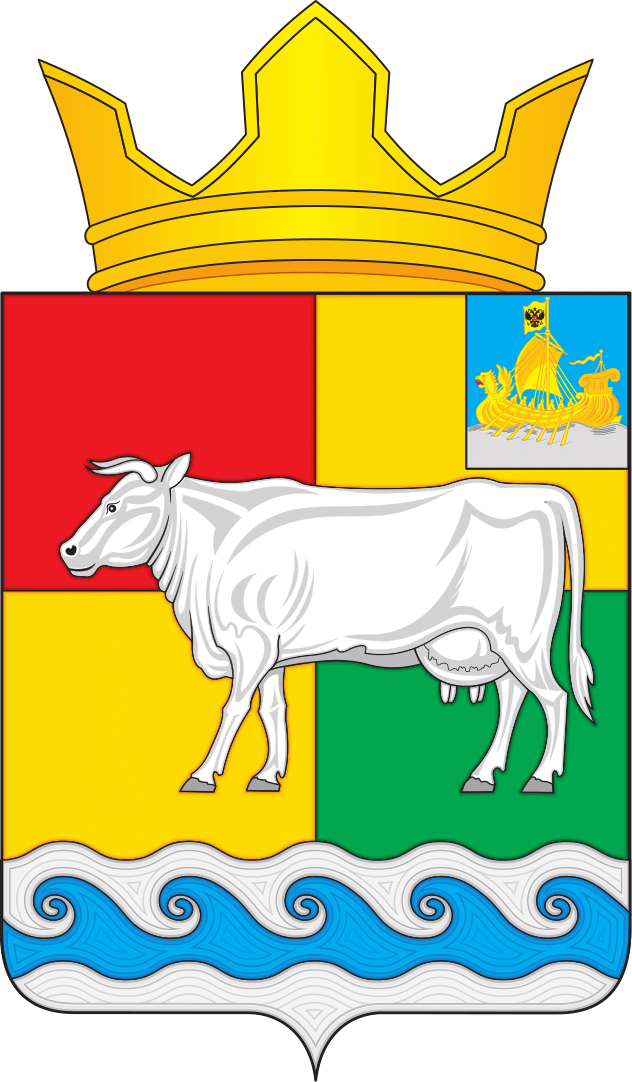 СОВЕТ ДЕПУТАТОВ КАРАВАЕВСКОГО СЕЛЬСКОГО ПОСЕЛЕНИЯКОСТРОМСКОГО МУНИЦИПАЛЬНОГО РАЙОНА КОСТРОМСКОЙ ОБЛАСТИР Е Ш Е Н И Е«09» декабря 2020 года  № 33-3                                                                          п. КараваевоОб утверждении отчета об исполнении бюджета Караваевского сельского поселения за 2019 годРассмотрев проект решения «Об исполнении бюджета Караваевского сельского поселения за 2019 год», представленный администрацией поселения,  руководствуясь статьями 7, 18, 26, 53 Устава муниципального образования Караваевское сельское поселение Костромского муниципального района Костромской области, Совет депутатов РЕШИЛ:1.Утвердить отчет об исполнении бюджета Караваевского сельского поселения за 2019 год по доходам в сумме 41418347,01 рублей, по расходам в сумме 48047763,91 рубля с дефицитом 6629416,90 рублей и со следующими показателями:1) по объему поступлений доходов в бюджет Караваевского сельского поселения за 2019 год согласно приложению № 1 к настоящему Решению;2) по ведомственной структуре, распределению бюджетных ассигнований по разделам, подразделам, целевым статьям и видам расходов классификации расходов бюджетов Российской Федерации бюджета Караваевского сельского поселения за 2019 год согласно приложению № 2 к настоящему Решению;3) по источникам финансирования дефицита бюджета Караваевского сельского поселения за 2019 год  согласно приложению № 3 к настоящему Решению.2. Настоящее решение опубликовать в информационном бюллетене «Караваевский вестник».Заместитель Председателя Совета депутатов Караваевского сельского поселения                                                               М.Ю. ЧистяковСведенияо численности муниципальных служащих органов местногосамоуправления, работников муниципальных учрежденийКараваевского сельского поселенияс указанием затрат на их денежное содержаниеза 2019 годВрио главы Караваевского сельского поселения                                                  А.А. СеренковГлавный бухгалтер                                                                                                Е.Г. ТихомироваОтчет о расходовании средств резервного фондаадминистрации Караваевского сельского поселенияза 2019 годРезервный фонд  администрации поселения утвержден решением Совета депутатов Караваевского сельского поселения от 20.12.2018г. № 46-3 «О бюджете Караваевского сельского поселения на 2019 год» с учетом внесенных изменений решением Совета депутатов от 27.12.2019г. № 39-3 в сумме 0 рублей. Врио главы Караваевского сельского поселения                                      А.А. СеренковПриложение № 1к решению Совета депутатовКараваевского сельского поселенияот «09» декабря 2020 № 33-3Приложение № 2к решению Совета депутатовКараваевского сельского поселенияот «09» декабря 2020 № 33-3Ведомственная структура, распределение бюджетных ассигнований по разделам, подразделам, целевым статьям и видам расходов классификации расходов бюджетов Российской Федерации бюджета Караваевского сельского поселения на 2019 годПриложение №3к решению Совета депутатовКараваевского сельского поселенияот «09» декабря 2020 № 33-3Источники финансирования дефицита бюджетаКараваевского сельского поселения на 2019 год***СОВЕТ ДЕПУТАТОВ КАРАВАЕВСКОГО СЕЛЬСКОГО ПОСЕЛЕНИЯКОСТРОМСКОГО МУНИЦИПАЛЬНОГО РАЙОНА КОСТРОМСКОЙ ОБЛАСТИР Е Ш Е Н И Е«09» декабря 2020 года № 34-3                                                                     п. КараваевоО внесении изменений и дополнений в Решение Совета депутатов от 06.12.2019г. № 38-3 «О бюджете Караваевского сельского поселенияна 2020 год» (с учетом внесенных изменений и дополнений решениями Совета депутатов от 27.02.2020г. №5-3, от 26.06.2020г. №8-3, от 02.07.2020г. №12-3, от 28.08.2020г. №13-3, от 21.09.2020г. №17-3, от 30.10.2020 №24-3)В связи с проведенным анализом поступления доходов в бюджет Караваевского сельского поселения и внесением изменений в бюджетные ассигнования из бюджета Костромского муниципального района и областного бюджета бюджету Караваевского сельского поселения на 2020 год, Совет депутатов Караваевского сельского поселения Костромского муниципального района Костромской области РЕШИЛ:1.Внести в решение Совета депутатов Караваевского сельского поселения Костромского муниципального района Костромской области от 06.12.2019г. №38-3 «О бюджете Караваевского сельского поселения на 2020 год» (с учетом внесенных изменений и дополнений решениями Совета депутатов от 27.02.2020г. № 5-3, от 26.06.2020г. №8-3, от 02.07.2020г. №12-3, от 28.08.2020 №13-3, от 21.09.2020г. №17-3, от 30.10.2020г. №24-3), следующие изменения и дополнения:1) увеличить доходную часть бюджета на 1640497,00 рублей, в том числе за счет увеличения собственных доходов на 3086497,00 рублей, прочих безвозмездных поступлений на 54000,00 рублей и уменьшения безвозмездных поступлений от других бюджетов бюджетной системы Российской Федерации на 1500000,00 рублей.2) уменьшить расходную часть бюджета на 277209,55 рублей.3) пункт 1 изложить в новой редакции:«1. Утвердить бюджет Караваевского сельского поселения Костромского муниципального района Костромской области (далее по тексту решения – бюджет поселения) на 2020 год по доходам в сумме 52038488,00 рублей, в том числе по собственным доходам в сумме 44854295,00 рублей, по безвозмездным поступлениям от других бюджетов бюджетной системы Российской Федерации в сумме 6803212,00 рублей, по прочим безвозмездным поступлениям 380981,00 рубль, по расходам в сумме 56322109,45 рублей, с превышением расходов над доходами (дефицит бюджета) – 4283621,45 рублей»;2.Приложение № 1 «Объем поступлений доходов в бюджет Караваевского сельского поселения на 2020 год, приложение № 2 «Перечень доходов бюджета поселения, закрепленных за главным администратором «Администрация Караваевского сельского поселения Костромского муниципального района Костромской области» на 2020 год, приложение № 4 «Ведомственная структура, распределение бюджетных ассигнований по разделам, подразделам, целевым статьям и видам расходов классификации расходов бюджетов Российской Федерации бюджета Караваевского сельского поселения на 2020 год», приложение № 5 «Источники финансирования дефицита бюджета Караваевского сельского поселения на 2020 год» к решению изложить в новой редакции.3.Настоящее решение опубликовать в информационном бюллетене «Караваевский вестник».4.Настоящее решение вступает в силу с момента опубликования.        Заместитель Председателя Совета депутатов Караваевского сельского поселения                                                              М.Ю. ЧистяковПриложение №1к решению Совета депутатовКараваевского сельского поселенияот 09 декабря 2020г. №34-3Приложение №4к решению Совета депутатовКараваевского сельского поселения                                                                                                            от 09 декабря 2020 г. № 34-3Перечень доходов бюджета поселения, закрепленных за главным администратором«Администрация Караваевского сельского поселенияКостромского муниципального района Костромской области» на 2020 годПриложение №5к решению Совета депутатовКараваевского сельского поселенияот 09 декабря 2020г. №34-3***СОВЕТ ДЕПУТАТОВ КАРАВАЕВСКОГО СЕЛЬСКОГО ПОСЕЛЕНИЯКОСТРОМСКОГО МУНИЦИПАЛЬНОГО РАЙОНА КОСТРОМСКОЙ ОБЛАСТИР Е Ш Е Н И Е«09» декабря 2020 года № 35-3                                                                               п. КараваевоО бюджете Караваевского сельского поселения Костромского муниципального района Костромской области на 2021 год и на плановый период 2022 и 2023 годовРассмотрев представленный администрацией Караваевского сельского поселения Костромского муниципального района Костромской области проект решения Совета депутатов «О бюджете Караваевского сельского поселения Костромского муниципального района Костромской области на 2021 год и на плановый период 2022 и 2023 годов», Совет депутатов  Караваевского сельского поселения РЕШИЛ:1. Утвердить бюджет Караваевского сельского поселения Костромского муниципального района Костромской области (далее по тексту решения – бюджет поселения) на 2021 год по доходам в сумме 46158990,00 рублей, в том числе по собственным доходам в сумме 45550943,00 рубля, по безвозмездным поступлениям от других бюджетов бюджетной системы Российской Федерации в сумме 608047,00 рублей, по расходам в сумме 50714684,00 рубля, с превышением расходов над доходами (дефицит бюджета) – 4555694,00 рубля.2. Утвердить основные характеристики бюджета поселения на 2022 и 2023 год:1) прогнозируемый общий объем доходов на 2022 год в сумме 47366039,00 рублей, в том числе по собственным доходам в сумме 46717737,00 рублей, объем безвозмездных поступлений от других бюджетов бюджетной системы Российской Федерации в сумме 648302,00 рубля и на 2023 год в сумме 48476224,00 рубля, в том числе по собственным доходам в сумме 47810624,00 рубля, объем безвозмездных поступлений от других бюджетов бюджетной системы Российской Федерации в сумме 665600,00 рублей.2) общий объем расходов бюджета поселения на 2022 год в сумме 48747380,00 рублей и на 2023 год в сумме 49235458,00 рублей.3) дефицит бюджета поселения на 2022 год в сумме 1381341,00 рубль и на 2023 год 759234,00 рублей. 3. Утвердить объем поступлений доходов в бюджет Караваевского сельского поселения:1) на 2021 год согласно приложению № 1 к настоящему Решению.2) на плановый период 2022 и 2023 годов согласно приложению № 2 к настоящему Решению.4. Установить Администрацию Караваевского сельского поселения Костромского муниципального района Костромской области главным администратором поступлений в бюджет на 2021 год и на плановый период 2022 и 2023 годов осуществляющим в пределах возложенных на него полномочий в соответствии с законодательством Российской Федерации контроль за правильностью начисления, полнотой и своевременностью уплаты, начисление, учет, взыскание и принятие решений о возврате (зачете) излишне уплаченных (взысканных) платежей, пеней и штрафов по ним, уточнение невыясненных платежей, являющихся доходами бюджета, имеющим право осуществлять уточнения доходных источников в процессе исполнения бюджета в течение года.5. Утвердить перечень главных администраторов доходов бюджета Караваевского сельского поселения и закрепляемые за ними виды (подвиды) доходов бюджета, согласно  Приложению 3 к настоящему Решению 6. Утвердить перечень источников финансирования дефицита бюджета поселения, закрепленных за главным администратором «Администрация Караваевского сельского поселения Костромского муниципального района Костромской области», согласно приложению № 4 к настоящему Решению.     7. Установить, что остатки средств местного бюджета на начало текущего финансового года в полном объеме направляются на покрытие временных кассовых разрывов и на увеличение бюджетных ассигнований на оплату заключенных от имени муниципального образования муниципальных контрактов на поставку товаров, выполнение работ, оказание услуг, подлежавших в соответствии с условиями этих муниципальных контрактов оплате в отчетном финансовом году, в объеме,  не  превышающем сумму остатка неиспользованных бюджетных ассигнований на указанные цели.8. Предоставить право администрации Караваевского сельского поселения Костромского муниципального района Костромской области в случае изменения в 2021 году и плановом периоде на 2022-2023 годы бюджетной классификации доходов бюджетов Российской Федерации, состава и (или) функций муниципальных органов исполнительной власти Караваевского сельского поселения Костромского муниципального района Костромской области вносить соответствующие изменения в перечень, закрепленных за ней кодов классификации доходов бюджетов Российской Федерации или классификации источников финансирования дефицита местного бюджета с последующим внесением изменений в настоящее Решение.9. Установить, что муниципальные казенные учреждения вправе использовать на обеспечение своей деятельности средства, полученные ими от оказания платных услуг, безвозмездные поступления от физических и юридических лиц и иные средства от приносящей доход деятельности. Установить, что средства, полученные от оказания платных услуг муниципальными казенными учреждениями, финансируемыми из бюджета поселения на основании бюджетных смет, учитываются на лицевых счетах, открытых им в Управлении Федерального казначейства по Костромской области и расходуются ими в соответствии с соглашениями и сметами доходов и расходов, утвержденными в порядке, определяемом главным распорядителем бюджетных средств, в пределах остатков на их лицевых счетах, если иное не предусмотрено законодательством. Средства, полученные от оказания платных услуг, не могут направляться муниципальными казенными учреждениями, финансируемыми из бюджета поселения на основании бюджетных смет, на создание других организаций, покупку ценных бумаг и размещаться на депозиты в кредитных организациях. Средства, поступающие во временное распоряжение муниципальных казенных учреждений в соответствии с законодательными и иными нормативными правовыми актами Российской Федерации, Костромской области учитываются на лицевых счетах, открытых им в Управлении Федерального казначейства по Костромской области, в порядке, установленном Федеральным казначейством.10. Установить размер резервного фонда администрации Караваевского сельского поселения  Костромского муниципального района Костромской области на 2021 год в сумме 100000 рублей, на 2022 год в размере 100000 рублей, на 2023 год в размере 100000 рублей.11. Утвердить ведомственную структуру, распределение бюджетных ассигнований по разделам, подразделам, целевым статьям и видам расходов классификации расходов бюджетов Российской Федерации бюджета Караваевского сельского поселения:1) на 2021 год, согласно приложению № 5 к настоящему Решению.2) на плановый период 2022 и 2023 годов согласно приложению № 6 к настоящему Решению.     Предоставить администрации Караваевского сельского поселения  Костромского муниципального района Костромской области право утверждать распределение ассигнований из бюджета поселения по получателям бюджетных средств по разделам, подразделам, целевым статьям и видам расходов классификации бюджета.12. Утвердить следующий перечень расходов бюджета поселения на 2021 год и на плановый период 2022 и 2023 годов, подлежащих финансированию в первоочередном порядке:        - заработная плата с начислениями на нее;        - расходы за потребленную электроэнергию и другие коммунальные услуги.13. Утвердить объем бюджетных ассигнований муниципального дорожного фонда на 2021 год в размере 657300,00 рублей, на 2022 год в размере 683660,00 рублей, на 2023 год в размере 707420,00 рублей.14. Утвердить общий объем бюджетных ассигнований, направляемых на исполнение публичных нормативных обязательств на 2021 год в сумме 164938,00 рублей, на 2022 год в сумме 164938,00 рублей, на 2023 год в сумме 164938,00 рублей.15. Утвердить межбюджетные трансферты, передаваемые бюджету Костромского муниципального района из бюджета Караваевского сельского поселения, на осуществление части полномочий по решению вопросов местного значения, в соответствии с заключенными соглашениями на 2021 год в сумме 66823,00 рубля.16.  Утвердить межбюджетные трансферты, передаваемые бюджету Костромского муниципального района из бюджета Караваевского сельского поселения, на осуществление части полномочий по решению вопросов местного значения, в соответствии с заключенными соглашениями на 2022 год в сумме 66823,00 рубля, на 2023 год в сумме 66823,00 рубля.17. Установить распределение бюджетных ассигнований на реализацию муниципальных программ Караваевского сельского поселения Костромского муниципального района Костромской области на 2021 год в сумме 35288093,00 рубля, на 2022 год  в сумме 35186401,00 рубль, на 2023 год в сумме 35680181,00 рубль, согласно приложению №9 к настоящему Решению.18. Установить процент авансовых платежей по договорам (муниципальным контрактам), заключаемым муниципальным заказчиком для муниципальных нужд на поставку товаров, выполнение работ, оказание услуг:         -в размере 100 процентов по договорам (муниципальным контрактам) о предоставлении услуг связи, о подписке на печатные издания и об их приобретении, о приобретении горюче-смазочных материалов, об обучении на семинарах и на курсах повышения квалификации, оргвзносам, по договорам обязательного страхования гражданской ответственности владельцев транспортных средств, услуги виртуального хостинга;          - в размере 30 процентов суммы договора (муниципального контракта) по остальным  договорам (муниципальным контрактам).19. Утвердить источники финансирования дефицита бюджета Караваевского сельского поселения 1) на 2021 год согласно приложению № 7 к настоящему Решению.2) на плановый период 2022 и 2023 годов согласно приложению № 8 к настоящему Решению.20. Установить, что сводная бюджетная роспись по расходам утверждается в соответствии с положением «О бюджетном процессе в Караваевском сельском поселении Костромского муниципального района Костромской области».21. Нормативно-правовые акты Караваевского сельского поселения Костромского муниципального района Костромской области, не обеспеченные источниками финансирования в бюджете поселения на 2021 год, не подлежат исполнению в 2021 году.Законодательные и иные нормативные правовые акты, влекущие дополнительные расходы за счет средств поселения на 2021 год во исполнение федеральных и областных законов (например, повышение заработной платы и др.), а также сокращение его доходной базы, реализуются и применяются только при наличии соответствующих источников дополнительных поступлений в бюджет поселения или при сокращении расходов по конкретным статьям бюджета поселения на 2021 год, а также после внесения соответствующих изменений в бюджет поселения на 2021 год.22. Установить, что заключение и оплата органами местного самоуправления и казенными учреждениями, финансируемыми из бюджета поселения на основании бюджетных смет, договоров, исполнение которых осуществляется за счет средств бюджета поселения, производится в пределах, утвержденных им ассигнований из бюджета поселения и (или) лимитов бюджетных обязательств в соответствии с ведомственной, структурой расходов бюджета поселения и с учетом принятых и не исполненных обязательств.Принятые органами местного самоуправления и казенными учреждениями, финансируемыми из бюджета поселения обязательства, вытекающие из договоров, исполнение которых осуществляется за счет средств бюджета поселения, сверх установленных им ассигнований и (или) лимитов бюджетных обязательств, не подлежат оплате за счет средств бюджета поселения на 2021 год и на плановый период 2022 и 2023 годов.23. Администрация Караваевского сельского поселения Костромского муниципального района Костромской области в процессе кассового исполнения бюджета поселения имеет право приостанавливать оплату расходов казенных учреждений, нарушающих установленный администрацией Караваевского сельского поселения порядок учета обязательств.24. Кассовое обслуживание исполнения местного бюджета осуществляется в соответствии со статьей 215.1 Бюджетного кодекса Российской Федерации на счете администрации Караваевского сельского поселения Костромского муниципального района Костромской области (далее-единый счет бюджета), открытом в Управлении Федерального казначейства по Костромской области.Учет операций по исполнению местного бюджета на едином счете бюджета возлагается на  Управление Федерального казначейства по Костромской области на основе соглашений с использованием лицевых счетов получателей средств местного бюджета.25. Утвердить объем межбюджетных трансфертов, передаваемых бюджету Караваевского сельского поселения из других бюджетов бюджетной системы Российской Федерации в 2021 году в сумме 608047,00 рублей, в 2022 году 648302,00 рубля, в 2023 году 665600,00 рублей.26. Установить верхний предел муниципального долга Караваевского сельского поселения:1) по состоянию на 01.01.2022г. в сумме 0,00 руб., в том числе верхний предел долга по муниципальным гарантиям 0 руб.2) по состоянию на 01.01.2023г. в сумме 0,00 руб., в том числе верхний предел долга по муниципальным гарантиям 0 руб.3) по состоянию на 01.01.2024г. в сумме 0,00 руб., в том числе верхний предел долга по муниципальным гарантиям 0 руб.27. Установить предельный объем муниципального долга Караваевского сельского поселения на 2021 год в сумме  45550943,00 рубля, на 2022 год в сумме 46717737,00 рублей, на 2023 год в сумме 47810624,00 рубля.28.  Настоящее Решение вступает в силу с 1 января 2021 года.29. Опубликовать настоящее Решение в информационном бюллетене «Караваевский вестник».Заместитель Председателя Совета депутатов Караваевского сельского поселения                                                                    М.Ю. ЧистяковПриложение №1к решению Совета депутатовКараваевского сельского поселенияот 09 декабря 2020г. №35-3Приложение №2к решению Совета депутатовКараваевского сельского поселенияот 09 декабря 2020г. №35-3Приложение №3к решению Совета депутатовКараваевского сельского поселенияот 09 декабря 2020г. №35-3Перечень доходов бюджета поселения, закрепленных за главным администратором«Администрация Караваевского сельского поселенияКостромского муниципального района Костромской области»Приложение №4к решению Совета депутатовКараваевского сельского поселенияот 09 декабря 2020г. №35-3Перечень источников финансирования дефицита бюджета поселения,закрепленных за главным администратором«Администрация Караваевского сельского поселенияКостромского муниципального района Костромской области»Приложение №5к решению Совета депутатовКараваевского сельского поселенияот 09 декабря 2020г. №35-3Приложение №6к решению Совета депутатовКараваевского сельского поселенияот 09 декабря 2020г. №35-3Приложение №7к решению Совета депутатовКараваевского сельского поселенияот 09 декабря 2020г. №35-3Приложение №8к решению Совета депутатовКараваевского сельского поселенияот 09 декабря 2020г. №35-3Приложение № 9к решению Совета депутатовКараваевского сельского поселенияот 09 декабря 2020г. №35-3Информационный бюллетень учрежден Советом депутатов и администрацией Караваевского сельского поселения.Тираж  2  экз.,   Адрес: Костромская область, Костромской  район, п. Караваево,  ул. Штеймана,  д.5Выходитс 27  сентября 2006 года№ 35, 11  декабря   2020  годаБюллетень  выходит по мере необходимостиРешение Совета депутатов Караваевского сельского поселения Костромского муниципального района Костромской области от 09.12.2020 года № 33-3 «Об утверждении отчета об исполнении бюджета Караваевского сельского поселения за 2019 год»…………………………………………..1Решение Совета депутатов Караваевского сельского поселения Костромского муниципального района Костромской области от 09.12.2020 года № 34-3 «О внесении изменений и дополнений в Решение Совета депутатов от 06.12.2019г. № 38-3 «О бюджете Караваевского сельского поселения на 2020 год» (с учетом внесенных изменений и дополнений решениями Совета депутатов от 27.02.2020г. №5-3, от 26.06.2020г. №8-3, от 02.07.2020г. №12-3, от 28.08.2020г. №13-3, от 21.09.2020г. №17-3, от 30.10.2020 №24-3)»……………………………………………………..15Решение Совета депутатов Караваевского сельского поселения Костромского муниципального района Костромской области от 09.12.2020 года № 35-3 «О бюджете Караваевского сельского поселения Костромского муниципального района Костромской области на 2021 год и на плановый период 2022 и 2023 годов»…………………………………………………………………26Решение Совета депутатов Караваевского сельского поселения Костромского муниципального района Костромской области от 09.12.2020 года № 33-3 «Об утверждении отчета об исполнении бюджета Караваевского сельского поселения за 2019 год»…………………………………………..1Решение Совета депутатов Караваевского сельского поселения Костромского муниципального района Костромской области от 09.12.2020 года № 34-3 «О внесении изменений и дополнений в Решение Совета депутатов от 06.12.2019г. № 38-3 «О бюджете Караваевского сельского поселения на 2020 год» (с учетом внесенных изменений и дополнений решениями Совета депутатов от 27.02.2020г. №5-3, от 26.06.2020г. №8-3, от 02.07.2020г. №12-3, от 28.08.2020г. №13-3, от 21.09.2020г. №17-3, от 30.10.2020 №24-3)»……………………………………………………..15Решение Совета депутатов Караваевского сельского поселения Костромского муниципального района Костромской области от 09.12.2020 года № 35-3 «О бюджете Караваевского сельского поселения Костромского муниципального района Костромской области на 2021 год и на плановый период 2022 и 2023 годов»…………………………………………………………………26Решение Совета депутатов Караваевского сельского поселения Костромского муниципального района Костромской области от 09.12.2020 года № 33-3 «Об утверждении отчета об исполнении бюджета Караваевского сельского поселения за 2019 год»…………………………………………..1Решение Совета депутатов Караваевского сельского поселения Костромского муниципального района Костромской области от 09.12.2020 года № 34-3 «О внесении изменений и дополнений в Решение Совета депутатов от 06.12.2019г. № 38-3 «О бюджете Караваевского сельского поселения на 2020 год» (с учетом внесенных изменений и дополнений решениями Совета депутатов от 27.02.2020г. №5-3, от 26.06.2020г. №8-3, от 02.07.2020г. №12-3, от 28.08.2020г. №13-3, от 21.09.2020г. №17-3, от 30.10.2020 №24-3)»……………………………………………………..15Решение Совета депутатов Караваевского сельского поселения Костромского муниципального района Костромской области от 09.12.2020 года № 35-3 «О бюджете Караваевского сельского поселения Костромского муниципального района Костромской области на 2021 год и на плановый период 2022 и 2023 годов»…………………………………………………………………26№ ппНаименованиеСреднесписочная численностьЗатраты на денежное содержание (руб.)Затраты на денежное содержание (руб.)№ ппНаименованиеСреднесписочная численностьвсего:в т. ч. на заработную плату с начислениями1.Органы местного самоуправления администрации поселения,84902805,633716366,37в том числе муниципальные служащие4х1500301,24Муниципальные казенные учрежденияМуниципальные казенные учрежденияМуниципальные казенные учрежденияМуниципальные казенные учрежденияМуниципальные казенные учреждения1.МКУК ЦНК «Традиция»13,36774573,345107251,422.МКУК ЦТТ «Карусель»106562375,243333836,87Итого по учреждениям культуры:23,313336948,588441088,29ОБЪЕМ ПОСТУПЛЕНИЙ ДОХОДОВ В БЮДЖЕТОБЪЕМ ПОСТУПЛЕНИЙ ДОХОДОВ В БЮДЖЕТОБЪЕМ ПОСТУПЛЕНИЙ ДОХОДОВ В БЮДЖЕТОБЪЕМ ПОСТУПЛЕНИЙ ДОХОДОВ В БЮДЖЕТОБЪЕМ ПОСТУПЛЕНИЙ ДОХОДОВ В БЮДЖЕТОБЪЕМ ПОСТУПЛЕНИЙ ДОХОДОВ В БЮДЖЕТКАРАВАЕВСКОГО СЕЛЬСКОГО ПОСЕЛЕНИЯ НА 2019 ГОДКАРАВАЕВСКОГО СЕЛЬСКОГО ПОСЕЛЕНИЯ НА 2019 ГОДКАРАВАЕВСКОГО СЕЛЬСКОГО ПОСЕЛЕНИЯ НА 2019 ГОДКАРАВАЕВСКОГО СЕЛЬСКОГО ПОСЕЛЕНИЯ НА 2019 ГОДКАРАВАЕВСКОГО СЕЛЬСКОГО ПОСЕЛЕНИЯ НА 2019 ГОДКАРАВАЕВСКОГО СЕЛЬСКОГО ПОСЕЛЕНИЯ НА 2019 ГОДКод доходаНаименование показателей доходаНазначеноИсполнено% исполнения1 01 02000 01 0000 110Налог на доходы физических лиц1394768613235977,3394,91 01 02010 01 0000 110Налог на доходы физических лиц с доходов, источником которых является налоговый агент, за исключением доходов, в отношении которых исчисление и уплата налога осуществляются в соответствии со статьями 227, 227.1 и 228 Налогового кодекса Российской Федерации1340400013396930,8799,91 01 02020 01 0000 110Налог на доходы физических лиц, полученных от осуществления деятельности физическими лицами, зарегистрированными в качестве индивидуальных предпринимателей, нотариусов, занимающихся частной практикой, адвокатов, учредивших адвокатские кабинеты и других лиц, занимающихся частной практикой в соответствии со статьей 227 Налогового кодекса Российской Федерации438545-265146,01-1 01 02030 01 0000 110Налог на доходы физических лиц с доходов, полученных физическими лицами в соответствии со статьей 228  Налогового кодекса Российской Федерации101528100709,6799,21 01 02040 01 0000 110Налог на доходы физических лиц в виде фиксированных авансовых платежей с доходов, полученных физическими лицами, являющимися иностранными гражданами, осуществляющими трудовую деятельность по найму на основании патента в соответствии со статьей 227.1 Налогового кодекса Российской Федерации36133476,4396,21 03 00000 00 0000 000Налоги на товары (работы, услуги), реализуемые на территории Российской Федерации615758613660,4799,71 03 02231 01 0000 110Доходы от уплаты акцизов на дизельное топливо, подлежащие распределению между бюджетами субъектов Российской Федерации и местными бюджетами с учетом установленных дифференцированных нормативов отчислений в местные бюджеты (по нормативам, установленным Федеральным законом о федеральном бюджете в целях формирования дорожных фондов субъектов Российской Федерации)282037279327,91991 03 02241 01 0000 110Доходы от уплаты акцизов на моторные масла для дизельных и (или) карбюраторных (инжекторных) двигателей, подлежащие распределению между бюджетами субъектов Российской Федерации и местными бюджетами с учетом установленных дифференцированных нормативов отчислений в местные бюджеты (по нормативам, установленным Федеральным законом о федеральном бюджете в целях формирования дорожных фондов субъектов Российской Федерации)19162053,13107,21 03 02251 01 0000 110Доходы от уплаты акцизов на автомобильный бензин, подлежащие распределению между бюджетами субъектов Российской Федерации и местными бюджетами с учетом установленных дифференцированных нормативов отчислений в местные бюджеты (по нормативам, установленным Федеральным законом о федеральном бюджете в целях формирования дорожных фондов субъектов Российской Федерации)371919373183,05100,31 03 02261 01 0000 110Доходы от уплаты акцизов на прямогонный бензин, подлежащие распределению между бюджетами субъектов Российской Федерации и местными бюджетами с учетом установленных дифференцированных нормативов отчислений в местные бюджеты (по нормативам, установленным Федеральным законом о федеральном бюджете в целях формирования дорожных фондов субъектов Российской Федерации)-40114-40903,621021 05 00000 00 0000 000Налоги на совокупный доход46129304599607,7099,71 05 01000 00 0000 110Налог, взимаемый в связи с применением упрощенной системы налогообложения35129303542634,03100,81 05 01011 01 0000 110Налог, взимаемый с налогоплательщиков, выбравших в качестве объекта налогообложения  доходы23503002380414,60101,31 05 01021 01 0000 110Налог, взимаемый с налогоплательщиков, выбравших в качестве объекта налогообложения доходы, уменьшенные на величину расходов (в том числе минимальный налог, зачисляемый в бюджеты субъектов Российской Федерации)11626301162219,431001 05 03000 01 0000 110Единый сельскохозяйственный налог11000001056973,6796,11 05 03010 01 0000 110Единый сельскохозяйственный налог11000001056973,6796,11 06 00000 00 0000 000Налоги на имущество2163040021633277,631001 06 01030 10 0000 110Налог на имущество физических лиц, взимаемый по ставкам, применяемым к объектам налогообложения, расположенным в границах сельских поселений15174001519519100,11 06 06000 00 0000 110Земельный налог20113000200113761,631001 06 06033 10 0000 110Земельный налог с организаций, обладающих земельным участком, расположенным в границах сельских поселений1927380019273492,671001 06 06043 10 0000 110Земельный налог с физических лиц, обладающих земельным участком, расположенным в границах сельских поселений839200840268,96100,11 08 00000 00 0000 000Государственная пошлина590059001001 08 04020 01 0000 110Государственная пошлина за совершение нотариальных действий должностными лицами органов местного самоуправления, уполномоченными в соответствии с законодательными актами Российской Федерации на совершение нотариальных действий590059001001 11 00000 00 0000 000Доходы от использования имущества, находящегося в государственной и муниципальной собственности435197424582,0197,61 11 05000 00 0000 120Доходы, получаемые в виде арендной либо иной платы за передачу в возмездное пользование государственного и муниципального имущества (за исключением имущества бюджетных и автономных учреждений, а также имущества государственных и муниципальных унитарных предприятий, в том числе казенных)5019741654,09831 11 05025 10 0000 120Доходы, получаемые в виде арендной платы, а также средства от продажи права на заключение договоров аренды за земли, находящиеся в собственности сельских поселений (за исключением земельных участков муниципальных бюджетных и автономных учреждений)1791333,7418,61 11 05075 10 0000 120Доходы от сдачи в аренду имущества, составляющего казну сельских поселений  (за исключением земельных участков)4840641320,3585,41 11 09045 10 0000 120Прочие поступления от использования имущества, находящегося в собственности сельских поселений (за исключением имущества муниципальных бюджетных и автономных учреждений, а также имущества муниципальных унитарных предприятий, в том числе казенных)385000382927,9299,51 13 00000 00 0000 000Доходы от оказания платных услуг и компенсации затрат государства813200759027,5393,31 13 01995 10 0000 130Прочие доходы от оказания платных услуг (работ) получателями средств бюджетов сельских поселений813200759027,5393,31 16 00000 00 0000 000Штрафы, санкции, возмещение ущерба960096001001 16 51040 02 0000 140Денежные взыскания (штрафы), установленные законами субъектов Российской Федерации за несоблюдение муниципальных правовых актов, зачисляемые в бюджеты  поселений96009600100Итого собственных доходов:4207067141281762,7198,12 02 00000 00 0000 000Безвозмездные поступления от других бюджетов бюджетной системы Российской Федерации60012716001270,241002 02 10000 00 0000 150Дотации бюджетам бюджетной системы Российской Федерации3670003670001002 02 15001 10 0000 150Дотация бюджетам сельских поселений на выравнивание бюджетной обеспеченности 3670003670001002 02 20000 00 0000 150Субсидии бюджетам бюджетной системы Российской Федерации (межбюджетные субсидии)35116763511675,241002 02 20216 10 0000 150Субсидии бюджетам сельских поселений на осуществление дорожной деятельности в отношении автомобильных дорог общего пользования, а также капитального ремонта и ремонта дворовых территорий многоквартирных домов, проездов к дворовым территориям многоквартирных домов населенных пунктов122063012206301002 02 25519 10 0000 150Субсидия бюджетам сельских поселений на поддержку отрасли культуры1000001000001002 02 25555 10 0000150Субсидии бюджетам сельских поселений на реализацию программ формирования современной городской среды17918161791815,241002 02 29999 10 0000 150Прочие субсидии бюджетам сельских поселений3992303992301002 02 30000 00 0000 150Субвенции бюджетам бюджетной системы Российской Федерации5380005380001002 02 30024 10 0000150Субвенции бюджетам сельских поселений на выполнение передаваемых полномочий субъектов Российской Федерации18200182001002 02 35118 10 0000 150Субвенции бюджетам сельских поселений на  осуществление первичного воинского учета на территориях, где отсутствуют военные комиссариаты519800519800100в т.ч. -из средств областного бюджета5198005198001002 02 40000 00 0000 150Иные межбюджетные трансферты158459515845951002 02 40014 10 0000 150Межбюджетные трансферты, передаваемые бюджетам сельских поселений из бюджетов муниципальных районов на осуществление части полномочий по решению вопросов местного значения в соответствии с заключенными соглашениями9384159384151002 02 49999 10 0000 150Прочие межбюджетные трансферты, передаваемые бюджетам сельских поселений6461806461801002 04 00000 00 0000 000Безвозмездные поступления от негосударственных организаций210000021000001002 04 05010 10 0000 150Предоставление негосударственными организациями грантов для получателей средств бюджетов сельских поселений200000020000001002 04 05020 10 0000 150Поступления от денежных пожертвований, предоставляемых негосударственными организациями получателям средств бюджетов сельских поселений1000001000001002 07 00000 00 0000 000Прочие безвозмездные поступления263070263069,501002 07 05020 10 0000 150Поступления от денежных пожертвований, предоставляемых физическими лицами получателям средств бюджетов сельских поселений263070263069,501002 19 00000 00 0000 000ВОЗВРАТ ОСТАТКОВ СУБСИДИЙ, СУБВЕНЦИЙ И ИНЫХ МЕЖБЮДЖЕТНЫХ ТРАНСФЕРТОВ, ИМЕЮЩИХ ЦЕЛЕВОЕ НАЗНАЧЕНИЕ, ПРОШЛЫХ ЛЕТ-80595,20-80595,201002 19 60010 10 0000 150Возврат прочих остатков субсидий, субвенций и иных межбюджетных трансфертов, имеющих целевое назначение, прошлых лет из бюджетов сельских поселений-80595,20-80595,20100Всего доходов:50354416,8049565507,2598,4НаименованиеГлавный распорядитель бюджетных средствРаздел, подразделЦелевая статьяВид расходовНазначеноИсполнено% исполнения12345678Администрация Караваевского сельского поселения9995090393047344000,6593Общегосударственные вопросы01001134561610421104,1691,9Функционирование высшего должностного лица субъекта Российской Федерации и муниципального образования0102874583873942,0499,9Расходы на выплаты по оплате труда работников органов местного самоуправления00 2 00 00110752846752205,0499,9Расходы на выплаты персоналу в целях обеспечения выполнения функций государственными (муниципальными) органами, казенными учреждениями, органами управления государственными внебюджетными фондами100752846752205,0499,9Расходы на обеспечение функций органов местного самоуправления00 2 00 00190121737121737100Расходы на выплаты персоналу в целях обеспечения выполнения функций государственными (муниципальными) органами, казенными учреждениями, органами управления государственными внебюджетными фондами100121737121737100Функционирование Правительства Российской Федерации, высших исполнительных органов государственной власти субъектов Российской Федерации, местных администраций010438104493490784,6391,6Расходы на выплаты по оплате труда работников органов местного самоуправления00 2 00 0011027105712550751,4394,1Расходы на выплаты персоналу в целях обеспечения выполнения функций государственными (муниципальными) органами, казенными учреждениями, органами управления государственными внебюджетными фондами10027105712550751,4394,1Расходы на обеспечение функций органов местного самоуправления00 2 00 001901081678921833,2083,6Закупка товаров, работ и услуг для обеспечения государственных (муниципальных) нужд200973958814446,2083,6Иные бюджетные ассигнования80010772010738799,7Составление протоколов об административных правонарушениях00 2 00 720901820018200100Закупка товаров, работ и услуг для обеспечения государственных (муниципальных) нужд2001820018200100Другие общегосударственные вопросы011366605846056377,4990,9Содержание и обслуживание казны Караваевского сельского поселения09 0 00 2100010035177564,6277,3Закупка товаров, работ и услуг для обеспечения государственных (муниципальных) нужд20010035177564,6277,3Выполнение других обязательств  государства09 2 00 20300993008922989,9Закупка товаров, работ и услуг для обеспечения государственных (муниципальных) нужд200863007788090,2Иные бюджетные ассигнования800130001134987,3Расходы на обеспечение деятельности (оказание услуг) подведомственных учреждений09 3 00 0059063941105822760,8791,1Расходы на выплаты персоналу в целях обеспечения выполнения функций государственными (муниципальными) органами, казенными учреждениями, органами управления государственными внебюджетными фондами10031281452831152,9590,5Закупка товаров, работ и услуг для обеспечения государственных (муниципальных) нужд20032659652991607,9291,6Межбюджетные трансферты бюджетам муниципальных районов из бюджетов поселений и межбюджетные трансферты бюджетам поселений из бюджетов муниципальных районов на осуществление части полномочий по решению вопросов местного значения в соответствии с заключенными соглашениями52 1 00 Д06006682366823100Межбюджетные трансферты5006682366823100Национальная оборона0200595194538078,9690,4Мобилизационная и вневойсковая подготовка0203595194538078,9690,4Осуществление первичного воинского учета на территориях, где отсутствуют военные комиссариаты00 2 00 51180519800519800100Расходы на выплаты персоналу в целях обеспечения выполнения функций государственными (муниципальными) органами, казенными учреждениями, органами управления государственными внебюджетными фондами100519800519800100Расходы на выплаты по оплате труда работников органов местного самоуправления00 2 00 00110521530-Расходы на выплаты персоналу в целях обеспечения выполнения функций государственными (муниципальными) органами, казенными учреждениями, органами управления государственными внебюджетными фондами100521530-Расходы на обеспечение функций органов местного самоуправления00 2 00 001902324118278,9678,6Закупка товаров, работ и услуг для обеспечения государственных (муниципальных) нужд2002324118278,9678,6Национальная безопасность и правоохранительная деятельность0300500000452417,2990,5Защита населения и территории от чрезвычайных ситуаций природного и техногенного характера, гражданская оборона030929000024914385,9Предупреждение и ликвидация последствий чрезвычайных ситуаций и стихийных бедствий природного и техногенного характера21 8 00 2010029000024914385,9Закупка товаров, работ и услуг для обеспечения государственных (муниципальных) нужд20029000024914385,9Обеспечение пожарной безопасности0310210000203274,2996,8Обеспечение пожарной безопасности20 2 00 26700210000203274,2996,8Закупка товаров, работ и услуг для обеспечения государственных (муниципальных) нужд200210000203274,2996,8Национальная экономика04001307453812275840,6993,9Дорожное хозяйство (дорожные фонды)04091292003812134640,6993,9Содержание автомобильных дорог местного значения вне границ населенных пунктов сельских поселений в границах муниципального района за счет средств, поступивших из бюджета Костромского муниципального района, в соответствии с заключенными соглашениями 31 5 00 2030032810026690081,3Закупка товаров, работ и услуг для обеспечения государственных (муниципальных) нужд20032810026690081,3Содержание автомобильных дорог местного значения сельских поселений31 5 00 2040095349209060480,6995Закупка товаров, работ и услуг для обеспечения государственных (муниципальных) нужд20095349209060480,6995Муниципальный дорожный фонд31 5 00 2050061575836600059,4Закупка товаров, работ и услуг для обеспечения государственных (муниципальных) нужд20061575836600059,4Реализация мероприятий муниципальной программы "Ремонт автомобильных дорог общего пользования вне границ населенных пунктов Караваевского сельского поселения" 79 5 00 S214024412602441260100Закупка товаров, работ и услуг для обеспечения государственных (муниципальных) нужд20024412602441260100Другие вопросы в области национальной экономики041215450014120091,4Мероприятия по землеустройству и землепользованию34 0 00 2031015450014120091,4Закупка товаров, работ и услуг для обеспечения государственных (муниципальных) нужд20015450014120091,4Жилищно-коммунальное хозяйство050095560748705028,0591,1Жилищное хозяйство0501460486437040,4894,9Капитальный ремонт муниципального жилищного фонда 36 0 00 20420392000368554,4894Закупка товаров, работ и услуг для обеспечения государственных (муниципальных) нужд200392000368554,4894Проведение строительно-технической экспертизы  квартир, находящихся в оперативном учете ФГБОУ ВО КОСТРОМСКАЯ ГСХА36 0 00 204306848668486100Закупка товаров, работ и услуг для обеспечения государственных (муниципальных) нужд2006848668486100Коммунальное хозяйство050214687591458517,7099,3Мероприятия в области коммунального хозяйства36 1 00 20510335100324859,7096,9Закупка товаров, работ и услуг для обеспечения государственных (муниципальных) нужд200335100324859,7096,9«Субсидии МУП ЖКХ "Караваево" администрации Караваевского сельского поселения Костромского муниципального района Костромской области в целях возмещения недополученных доходов в связи с установлением муниципального стандарта к нормативу коммунальной услуги по отоплению для потребителей, проживающих в одно- и двухэтажных жилых домах до 1999 года постройки на территории Караваевского сельского поселения Костромского муниципального района Костромской области»36 1 00 20612335197335197100Иные бюджетные ассигнования800335197335197100Реализация мероприятий муниципальной программы «Ремонт уличной сети водопровода в поселке Караваево»79 5 00 S1300638769638768,30100Закупка товаров, работ и услуг для обеспечения государственных (муниципальных) нужд200638769638768,30100Реализация мероприятий муниципальной программы «Ремонт уличной сети водопровода в поселке Караваево» за счет средств заинтересованных лиц79 5 00 20700159693159692,70100Закупка товаров, работ и услуг для обеспечения государственных (муниципальных) нужд200159693159692,70100Благоустройство050376268296809469,8789,3Уличное освещение60 0 00 2021026800002353334,7287,8Закупка товаров, работ и услуг для обеспечения государственных (муниципальных) нужд20026800002353334,7287,8Организация и содержание мест захоронения60 0 00 202302610026100100Закупка товаров, работ и услуг для обеспечения государственных (муниципальных) нужд2002610026100100Прочие мероприятия по благоустройству60 0 00 2024019142331423583,1574,4Закупка товаров, работ и услуг для обеспечения государственных (муниципальных) нужд20019142331423583,1574,4Формирование современной городской среды79 5 F2 5555028541192854075,20100Закупка товаров, работ и услуг для обеспечения государственных (муниципальных) нужд20028541192854075,20100Реализация мероприятий муниципальных программ формирования современной городской среды за счет заинтересованных лиц79  5 00 310019837798376,80100Закупка товаров, работ и услуг для обеспечения государственных (муниципальных) нужд2009837798376,80100Межбюджетные трансферты бюджетам муниципальных районов из бюджетов поселений и межбюджетные трансферты бюджетам поселений из бюджетов муниципальных районов на осуществление части полномочий по решению вопросов местного значения в соответствии с заключенными соглашениями52 1 00 Д06005400054000100Межбюджетные трансферты5005400054000100Культура, кинематография08001417692913336948,5894,1Культура08011417692913336948,5894,1Расходы на обеспечение деятельности (оказание услуг) подведомственных учреждений44 0 00 005901125382910489399,3193,2Расходы на выплаты персоналу в целях обеспечения выполнения функций государственными (муниципальными) органами, казенными учреждениями, органами управления государственными внебюджетными фондами10082593327784878,4894,2Закупка товаров, работ и услуг для обеспечения государственных (муниципальных) нужд20028838312600922,7090,2Иные бюджетные ассигнования800110666103598,1393,6Реализация мероприятий муниципальной программы "Культура Караваевского сельского поселения"44 0 00 L519Ф109900109900100Закупка товаров, работ и услуг для обеспечения государственных (муниципальных) нужд200109900109900100Расходы на обеспечение деятельности (оказание услуг) подведомственных учреждений за счет доходов от предоставления платных услуг44 0 00 00691813200737649,2790,7Расходы на выплаты персоналу в целях обеспечения выполнения функций государственными (муниципальными) органами, казенными учреждениями, органами управления государственными внебюджетными фондами100537238522667,0597,3Закупка товаров, работ и услуг для обеспечения государственных (муниципальных) нужд200275962214982,2277,9Расходы на обеспечение деятельности (оказание услуг) подведомственных учреждений за счет грантов44 0 00 0069620000002000000100Расходы на выплаты персоналу в целях обеспечения выполнения функций государственными (муниципальными) органами, казенными учреждениями, органами управления государственными внебюджетными фондами100344607,36344607,36100Закупка товаров, работ и услуг для обеспечения государственных (муниципальных) нужд2001655392,641655392,64100Социальная политика1000175579169979,2796,8Пенсионное обеспечение10016595960359,2791,5Доплаты к пенсиям государственных служащих субъектов РФ и муниципальных служащих50 5 00 831006595960359,2791,5Закупка товаров, работ и услуг для обеспечения государственных (муниципальных) нужд200975891,9891,5Социальное обеспечение и иные выплаты населению3006498459467,2991,5Социальное обеспечение населения1003109620109620100Мероприятия в области социальной  политики50 5 00 83300109620109620100Закупка товаров, работ и услуг для обеспечения государственных (муниципальных) нужд20016201620100Социальное обеспечение и иные выплаты населению300108000108000100Физическая культура и спорт1100295000259603,6588Массовый спорт1102295000259603,6588Массовый спорт51 2 00 29700295000259603,6588Закупка товаров, работ и услуг для обеспечения государственных (муниципальных) нужд200295000259603,6588Межбюджетные трансферты общего характера бюджетам бюджетной системы Российской Федерации140011850001185000100Прочие межбюджетные трансферты общего характера140311850001185000100Иные межбюджетные трансферты52 1 00 Д070011850001185000100Межбюджетные трансферты50011850001185000100ВСЕГО:5090393047344000,6593КодНаименованиеНазначеноИсполнено% исполнения12345000 01 00 00 00 00 0000 000Источники внутреннего финансирования дефицитов бюджетов549513,20-2221506,60-000 01 05 00 00 00 0000 000Изменение остатков средств на счетах по учету средств бюджетов549513,20-2221506,60-000 01 05 00 00 00 0000 500Увеличение остатков средств бюджетов -50354416,80-49565507,2598,4000 01 05 02 00 00 0000 500Увеличение прочих остатков средств бюджетов -50354416,80-49565507,2598,4000 01 05 02 01 00 0000 510Увеличение прочих остатков денежных средств бюджетов-50354416,80-49565507,2598,4000 01 05 02 01 10 0000 510Увеличение прочих остатков денежных средств бюджетов сельских поселений -50354416,80-49565507,2598,4000 01 05 00 00 00 0000 600Уменьшение остатков средств бюджетов 5090393047344000,6593000 01 05 02 00 00 0000 600Уменьшение прочих остатков средств бюджетов 5090393047344000,6593000 01 05 02 01 00 0000 610Уменьшение прочих остатков денежных средств бюджетов 5090393047344000,6593000 01 05 02 01 10 0000 610Уменьшение прочих остатков денежных средств бюджетов сельских поселений 5090393047344000,6593Итого:549513,20-2221506,60-ОБЪЕМ ПОСТУПЛЕНИЙ ДОХОДОВ В БЮДЖЕТ КАРАВАЕВСКОГО СЕЛЬСКОГО ПОСЕЛЕНИЯ НА 2020 ГОД Код доходаНаименование показателей доходаПлан доходов на 2020 годКод доходаНаименование показателей доходаПлан доходов на 2020 годКод доходаНаименование показателей доходаПлан доходов на 2020 год1 01 02000 01 0000 110Налог на доходы физических лиц138311021 01 02010 01 0000 110Налог на доходы физических лиц с доходов, источником которых является налоговый агент, за исключением доходов, в отношении которых исчисление и уплата налога осуществляются в соответствии со статьями 227, 227.1 и 228 Налогового кодекса Российской Федерации132565001 01 02020 01 0000 110Налог на доходы физических лиц, полученных от осуществления деятельности физическими лицами, зарегистрированными в качестве индивидуальных предпринимателей, нотариусов, занимающихся частной практикой, адвокатов, учредивших адвокатские кабинеты и других лиц, занимающихся частной практикой в соответствии со статьей 227 Налогового кодекса Российской Федерации3436441 01 02030 01 0000 110Налог на доходы физических лиц с доходов, полученных физическими лицами в соответствии со статьей 228  Налогового кодекса Российской Федерации1852951 01 02040 01 0000 110Налог на доходы физических лиц в виде фиксированных авансовых платежей с доходов, полученных физическими лицами, являющимися иностранными гражданами, осуществляющими трудовую деятельность по найму на основании патента в соответствии со статьей 227.1 Налогового кодекса Российской Федерации456631 03 00000 00 0000 000Налоги на товары (работы, услуги), реализуемые на территории Российской Федерации5974861 03 02231 01 0000 110Доходы от уплаты акцизов на дизельное топливо, подлежащие распределению между бюджетами субъектов Российской Федерации и местными бюджетами с учетом установленных дифференцированных нормативов отчислений в местные бюджеты (по нормативам, установленным Федеральным законом о федеральном бюджете в целях формирования дорожных фондов субъектов Российской Федерации)2805501 03 02241 01 0000 110Доходы от уплаты акцизов на моторные масла для дизельных и (или) карбюраторных (инжекторных) двигателей, подлежащие распределению между бюджетами субъектов Российской Федерации и местными бюджетами с учетом установленных дифференцированных нормативов отчислений в местные бюджеты (по нормативам, установленным Федеральным законом о федеральном бюджете в целях формирования дорожных фондов субъектов Российской Федерации)17861 03 02251 01 0000 110Доходы от уплаты акцизов на автомобильный бензин, подлежащие распределению между бюджетами субъектов Российской Федерации и местными бюджетами с учетом установленных дифференцированных нормативов отчислений в местные бюджеты (по нормативам, установленным Федеральным законом о федеральном бюджете в целях формирования дорожных фондов субъектов Российской Федерации)3620301 03 02261 01 0000 110Доходы от уплаты акцизов на прямогонный бензин, подлежащие распределению между бюджетами субъектов Российской Федерации и местными бюджетами с учетом установленных дифференцированных нормативов отчислений в местные бюджеты (по нормативам, установленным Федеральным законом о федеральном бюджете в целях формирования дорожных фондов субъектов Российской Федерации)-468801 05 00000 00 0000 000Налоги на совокупный доход62937001 05 01000 00 0000 110Налог, взимаемый в связи с применением упрощенной системы налогообложения37407001 05 01011 01 0000 110Налог, взимаемый с налогоплательщиков, выбравших в качестве объекта налогообложения  доходы25241001 05 01021 01 0000 110Налог, взимаемый с налогоплательщиков, выбравших в качестве объекта налогообложения доходы, уменьшенные на величину расходов (в том числе минимальный налог, зачисляемый в бюджеты субъектов Российской Федерации)12166001 05 03000 01 0000 110Единый сельскохозяйственный налог25530001 05 03010 01 0000 110Единый сельскохозяйственный налог25530001 06 00000 00 0000 000Налоги на имущество227866001 06 01030 10 0000 110Налог на имущество физических лиц, взимаемый по ставкам, применяемым к объектам налогообложения, расположенным в границах сельских поселений19656001 06 06000 00 0000 110Земельный налог208210001 06 06033 10 0000 110Земельный налог с организаций, обладающих земельным участком, расположенным в границах сельских поселений196900001 06 06043 10 0000 110Земельный налог с физических лиц, обладающих земельным участком, расположенным в границах сельских поселений11310001 08 00000 00 0000 000Государственная пошлина15501 08 04020 01 0000 110Государственная пошлина за совершение нотариальных действий должностными лицами органов местного самоуправления, уполномоченными в соответствии с законодательными актами Российской Федерации на совершение нотариальных действий15501 11 00000 00 0000 000Доходы от использования имущества, находящегося в государственной и муниципальной собственности4710811 11 05000 00 0000 120Доходы, получаемые в виде арендной либо иной платы за передачу в возмездное пользование государственного и муниципального имущества (за исключением имущества бюджетных и автономных учреждений, а также имущества государственных и муниципальных унитарных предприятий, в том числе казенных)330811 11 05075 10 0000 120Доходы от сдачи в аренду имущества, составляющего казну сельских поселений  (за исключением земельных участков)330811 11 09045 10 0000 120Прочие поступления от использования имущества, находящегося в собственности сельских поселений (за исключением имущества муниципальных бюджетных и автономных учреждений, а также имущества муниципальных унитарных предприятий, в том числе казенных)4380001 13 00000 00 0000 000Доходы от оказания платных услуг и компенсации затрат государства8468001 13 01995 10 0000 130Прочие доходы от оказания платных услуг (работ) получателями средств бюджетов сельских поселений8468001 16 00000 00 0000 000Штрафы, санкции, возмещение ущерба259761 16 07010 10 0000 140Штрафы, неустойки, пени, уплаченные в случае просрочки исполнения поставщиком (подрядчиком, исполнителем) обязательств, предусмотренных муниципальным контрактом, заключенным муниципальным органом, казенным учреждением сельского поселения25976Итого собственных доходов:448542952 02 00000 00 0000 000Безвозмездные поступления от других бюджетов бюджетной системы Российской Федерации68032122 02 10000 00 0000 150Дотации бюджетам бюджетной системы Российской Федерации4470002 02 15001 10 0000 150Дотация бюджетам сельских поселений на выравнивание бюджетной обеспеченности 4470002 02 20000 00 0000 150Субсидии бюджетам бюджетной системы Российской Федерации (межбюджетные субсидии)56714692 02 25555 10 0000150Субсидии бюджетам сельских поселений на поддержку муниципальных программ формирования современной городской среды1805369 2 02 25576 10 0000 150Субсидии бюджетам сельских поселений на обеспечение комплексного развития сельских территорий35286002 02 29999 10 0000 150Прочие субсидии бюджетам сельских поселений3375002 02 30000 00 0000 150Субвенции бюджетам бюджетной системы Российской Федерации5941002 02 30024 10 0000150Субвенции бюджетам сельских поселений на выполнение передаваемых полномочий субъектов Российской Федерации183002 02 35118 10 0000 150Субвенции бюджетам сельских поселений на  осуществление первичного воинского учета на территориях, где отсутствуют военные комиссариаты575800в т.ч. -из средств областного бюджета5758002 02 40000 00 0000 150Иные межбюджетные трансферты906432 02 40014 10 0000 150Межбюджетные трансферты, передаваемые бюджетам сельских поселений из бюджетов муниципальных районов на осуществление части полномочий по решению вопросов местного значения в соответствии с заключенными соглашениями373932 02 49999 10 0000 150Прочие межбюджетные трансферты, передаваемые бюджетам сельских поселений532502 07 00000 00 0000 000Прочие безвозмездные поступления3809812 07 05020 10 0000 150Поступления от денежных пожертвований, предоставляемых физическими лицами получателям средств бюджетов сельских поселений380981Всего доходов:52038488НаименованиеГлавный распорядитель бюджетных средствРаздел, подразделЦелевая статьяВид расходовСумма, руб.НаименованиеГлавный распорядитель бюджетных средствРаздел, подразделЦелевая статьяВид расходовСумма, руб.123456Администрация Караваевского сельского поселения99956322109,45Общегосударственные вопросы010013673555Функционирование высшего должностного лица субъекта Российской Федерации и муниципального образования0102868057Расходы на выплаты по оплате труда главы сельского поселения 61 0 00 00110741080Расходы на выплаты персоналу в целях обеспечения выполнения функций государственными (муниципальными) органами, казенными учреждениями, органами управления государственными внебюджетными фондами100741080Расходы на обеспечение функций органов местного самоуправления61 0 00 00190126977Расходы на выплаты персоналу в целях обеспечения выполнения функций государственными (муниципальными) органами, казенными учреждениями, органами управления государственными внебюджетными фондами100126977Функционирование законодательных (представительных) органов государственной власти и представительных органов муниципальных образований0103132000Расходы на обеспечение функций депутатов представительного органа муниципального образования62 0 00 00190132000Расходы на выплаты персоналу в целях обеспечения выполнения функций государственными (муниципальными) органами, казенными учреждениями, органами управления государственными внебюджетными фондами100132000Функционирование Правительства Российской Федерации, высших исполнительных органов государственной власти субъектов Российской Федерации, местных администраций01045101387Расходы на выплаты по оплате труда работников органов местного самоуправления66 0 00 001102683428Расходы на выплаты персоналу в целях обеспечения выполнения функций государственными (муниципальными) органами, казенными учреждениями, органами управления государственными внебюджетными фондами1002683428Расходы на обеспечение функций органов местного самоуправления66 0 00 001902399659Закупка товаров, работ и услуг для обеспечения государственных (муниципальных) нужд2002275009Иные бюджетные ассигнования800124650Составление протоколов об административных правонарушениях66 0 00 7209018300Закупка товаров, работ и услуг для обеспечения государственных (муниципальных) нужд20018300Обеспечение проведения выборов и референдумов0107329800Подготовка и проведение муниципальных выборов 99 0 00 201401800Закупка товаров, работ и услуг для обеспечения государственных (муниципальных) нужд2001800Подготовка и проведение выборов высшего должностного лица муниципального образования99 0 00 20150328000Иные бюджетные ассигнования800328000Резервные фонды0111100000Резервные фонды администрации муниципального образования99 0 00 20010100000Иные бюджетные ассигнования800100000Другие общегосударственные вопросы01137142311Содержание имущества, находящегося в казне муниципального образования99 0 00 21000172362Закупка товаров, работ и услуг для обеспечения государственных (муниципальных) нужд200172362Расходы на оплату членских взносов Ассоциации "Совет муниципальных образований Костромской области"99 0 00 2202013000Иные бюджетные ассигнования80013000Расходы на оплату административных штрафов и исполнение судебных актов99 0 00 2203018300Иные бюджетные ассигнования80018300Обеспечение прочих обязательств муниципального образования99 0 00 22040130000Закупка товаров, работ и услуг для обеспечения государственных (муниципальных) нужд200130000Расходы на обеспечение деятельности (оказание услуг) подведомственных учреждений99 0 00 0059Ю6690376Расходы на выплаты персоналу в целях обеспечения выполнения функций государственными (муниципальными) органами, казенными учреждениями, органами управления государственными внебюджетными фондами1003448278Закупка товаров, работ и услуг для обеспечения государственных (муниципальных) нужд2003242098Мероприятия по оказанию содействия в подготовке и проведении общероссийского голосования  по вопросу одобрения изменений в Конституцию Российской Федерации, а также в информировании  граждан Российской Федерации о его проведении99 0 00 2018051450Закупка товаров, работ и услуг для обеспечения государственных (муниципальных) нужд20051450Межбюджетные трансферты бюджету муниципального района на осуществление органами местного самоуправления муниципального района полномочий контрольно-счетного органа поселения по осуществлению внешнего муниципального финансового контроля99 0 00 0179066823Межбюджетные трансферты бюджету муниципального района на осуществление органами местного самоуправления муниципального района полномочий контрольно-счетного органа поселения по осуществлению внешнего муниципального финансового контроля99 0 00 0179066823Межбюджетные трансферты50066823Национальная оборона0200681941Мобилизационная и вневойсковая подготовка0203681941Расходы на осуществление переданных государственных полномочий Российской Федерации по  первичному воинскому учету на территориях, где отсутствуют военные комиссариаты66 0 00 51180575800Расходы на выплаты персоналу в целях обеспечения выполнения функций государственными (муниципальными) органами, казенными учреждениями, органами управления государственными внебюджетными фондами100575800Расходы на выплаты по оплате труда работников органов местного самоуправления66 0 00 0011025266Расходы на выплаты персоналу в целях обеспечения выполнения функций государственными (муниципальными) органами, казенными учреждениями, органами управления государственными внебюджетными фондами10025266Расходы на обеспечение функций органов местного самоуправления66 0 00 0019080875Закупка товаров, работ и услуг для обеспечения государственных (муниципальных) нужд20080875Национальная безопасность и правоохранительная деятельность0300700000Защита населения и территории от чрезвычайных ситуаций природного и техногенного характера, гражданская оборона0309600000Реализация мероприятий по предупреждению и ликвидации последствий чрезвычайных ситуаций в границах поселения99 0 00 23100600000Закупка товаров, работ и услуг для обеспечения государственных (муниципальных) нужд200600000Обеспечение пожарной безопасности0310100000Реализация мероприятий по обеспечению первичных мер пожарной безопасности в границах населенных пунктов поселения99 0 00 23200100000Закупка товаров, работ и услуг для обеспечения государственных (муниципальных) нужд200100000Национальная экономика040013029509Дорожное хозяйство (дорожные фонды)040912929509Расходы на осуществление полномочий по организации дорожной деятельности в отношении автомобильных дорог общего пользования местного значения вне границ населенных пунктов в границах Костромского муниципального района Костромской области99 0 00 2030037393Закупка товаров, работ и услуг для обеспечения государственных (муниципальных) нужд20037393Содержание сети автомобильных дорог общего пользования местного значения 02 0 00 2401012294630Закупка товаров, работ и услуг для обеспечения государственных (муниципальных) нужд20012294630Содержание сети автомобильных дорог общего пользования местного значения за счет средств муниципального дорожного фонда02 0 00 25010597486Закупка товаров, работ и услуг для обеспечения государственных (муниципальных) нужд200597486Другие вопросы в области национальной экономики0412100000Мероприятия по землеустройству и землепользованию99 0 00 20310100000Закупка товаров, работ и услуг для обеспечения государственных (муниципальных) нужд200100000Жилищно-коммунальное хозяйство050014442168Жилищное хозяйство0501440000Капитальный ремонт муниципального жилищного фонда 99 0 00 20420440000Закупка товаров, работ и услуг для обеспечения государственных (муниципальных) нужд200440000Благоустройство050314002168,45Содержание сетей уличного освещения муниципального образования06 0 00 202103144979Закупка товаров, работ и услуг для обеспечения государственных (муниципальных) нужд2003144979Прочие мероприятия в области благоустройства06 0 00 202402274000Закупка товаров, работ и услуг для обеспечения государственных (муниципальных) нужд2002274000Реализация мероприятий в рамках программы комплексное развитие сельских территорий01 0 00 L576T5236000Закупка товаров, работ и услуг для обеспечения государственных (муниципальных) нужд2004957648,09Иные бюджетные ассигнования800278351,91Реализация мероприятий по комплексному развитию сельских территорий за счет средств заинтересованных лиц01 0 00 20770268260Закупка товаров, работ и услуг для обеспечения государственных (муниципальных) нужд200125007,55Иные бюджетные ассигнования800143252,45Реализация мероприятий по формированию современной городской среды03 0 F2 555502407158,45Закупка товаров, работ и услуг для обеспечения государственных (муниципальных) нужд2002407158,45Реализация мероприятий муниципальных программ формирования современной городской среды за счет заинтересованных лиц03 0 00 20760145981Закупка товаров, работ и услуг для обеспечения государственных (муниципальных) нужд200145981Расходы по результатам областного конкурса на лучшую организацию работы территориального общественного самоуправления 06 0 00 S1040315790Закупка товаров, работ и услуг для обеспечения государственных (муниципальных) нужд200315790Расходы на осуществление органами местного самоуправления муниципального района полномочий поселения по проведению мероприятий по борьбе с борщевиком Сосновского99 0 00 S2250210000Закупка товаров, работ и услуг для обеспечения государственных (муниципальных) нужд200210000Культура, кинематография080012202021Культура080112202021Расходы на обеспечение деятельности (оказание услуг) подведомственных учреждений культуры07 0 00 0059Д11355221Расходы на выплаты персоналу в целях обеспечения выполнения функций государственными (муниципальными) органами, казенными учреждениями, органами управления государственными внебюджетными фондами1008796390Закупка товаров, работ и услуг для обеспечения государственных (муниципальных) нужд2002456955Иные бюджетные ассигнования800101876Расходы на обеспечение деятельности (оказание услуг) подведомственных учреждений культуры за счет доходов от предоставления платных услуг07 0 00 00691846800Расходы на выплаты персоналу в целях обеспечения выполнения функций государственными (муниципальными) органами, казенными учреждениями, органами управления государственными внебюджетными фондами100662198Закупка товаров, работ и услуг для обеспечения государственных (муниципальных) нужд200184602Социальная политика1000178144Пенсионное обеспечение100168524Ежемесячная доплата к пенсии лицам, замещавшим выборные должности 99 0 00 8310068524Закупка товаров, работ и услуг для обеспечения государственных (муниципальных) нужд2001013Социальное обеспечение и иные выплаты населению30067511Социальное обеспечение населения1003109620Денежные выплаты лицам, удостоенным Почетного звания сельского поселения99 0 00 83200109620Закупка товаров, работ и услуг для обеспечения государственных (муниципальных) нужд2001620Социальное обеспечение и иные выплаты населению300108000Физическая культура и спорт11001414771Физическая культура11011414771Расходы на обеспечение деятельности (оказание услуг) подведомственных учреждений в области физической культуры и спорта08 0 00 0059P1414771Расходы на выплаты персоналу в целях обеспечения выполнения функций государственными (муниципальными) органами, казенными учреждениями, органами управления государственными внебюджетными фондами1001129771Закупка товаров, работ и услуг для обеспечения государственных (муниципальных) нужд200285000ВСЕГО:56322109,45Источники финансирования дефицита бюджетаКараваевского сельского поселения на 2020 годКодНаименованиеСумма (руб.)123000 01 00 00 00 00 0000 000Источники внутреннего финансирования дефицитов бюджетов4283621,45000 01 05 00 00 00 0000 000Изменение остатков средств на счетах по учету средств бюджетов4283621,45000 01 05 00 00 00 0000 500Увеличение остатков средств бюджетов -52038488,00000 01 05 02 00 00 0000 500Увеличение прочих остатков средств бюджетов -52038488,00000 01 05 02 01 00 0000 510Увеличение прочих остатков денежных средств бюджетов-52038488,00000 01 05 02 01 10 0000 510Увеличение прочих остатков денежных средств бюджетов сельских поселений -52038488,00000 01 05 00 00 00 0000 600Уменьшение остатков средств бюджетов 56322109,45000 01 05 02 00 00 0000 600Уменьшение прочих остатков средств бюджетов 56322109,45000 01 05 02 01 00 0000 610Уменьшение прочих остатков денежных средств бюджетов 56322109,45000 01 05 02 01 10 0000 610Уменьшение прочих остатков денежных средств бюджетов сельских поселений 56322109,45Итого:4283621,45ОБЪЕМ ПОСТУПЛЕНИЙ ДОХОДОВ В БЮДЖЕТ КАРАВАЕВСКОГО СЕЛЬСКОГО ПОСЕЛЕНИЯ НА 2021 ГОД Код доходаНаименование показателей доходаПлан доходов на 2021 годКод доходаНаименование показателей доходаПлан доходов на 2021 годКод доходаНаименование показателей доходаПлан доходов на 2021 год1 01 02000 01 0000 110Налог на доходы физических лиц142668061 01 02010 01 0000 110Налог на доходы физических лиц с доходов, источником которых является налоговый агент, за исключением доходов, в отношении которых исчисление и уплата налога осуществляются в соответствии со статьями 227, 227.1 и 228 Налогового кодекса Российской Федерации135390001 01 02020 01 0000 110Налог на доходы физических лиц, полученных от осуществления деятельности физическими лицами, зарегистрированными в качестве индивидуальных предпринимателей, нотариусов, занимающихся частной практикой, адвокатов, учредивших адвокатские кабинеты и других лиц, занимающихся частной практикой в соответствии со статьей 227 Налогового кодекса Российской Федерации4349301 01 02030 01 0000 110Налог на доходы физических лиц с доходов, полученных физическими лицами в соответствии со статьей 228  Налогового кодекса Российской Федерации2460351 01 02040 01 0000 110Налог на доходы физических лиц в виде фиксированных авансовых платежей с доходов, полученных физическими лицами, являющимися иностранными гражданами, осуществляющими трудовую деятельность по найму на основании патента в соответствии со статьей 227.1 Налогового кодекса Российской Федерации468411 03 00000 00 0000 000Налоги на товары (работы, услуги), реализуемые на территории Российской Федерации6573001 03 02231 01 0000 110Доходы от уплаты акцизов на дизельное топливо, подлежащие распределению между бюджетами субъектов Российской Федерации и местными бюджетами с учетом установленных дифференцированных нормативов отчислений в местные бюджеты (по нормативам, установленным Федеральным законом о федеральном бюджете в целях формирования дорожных фондов субъектов Российской Федерации)3018101 03 02241 01 0000 110Доходы от уплаты акцизов на моторные масла для дизельных и (или) карбюраторных (инжекторных) двигателей, подлежащие распределению между бюджетами субъектов Российской Федерации и местными бюджетами с учетом установленных дифференцированных нормативов отчислений в местные бюджеты (по нормативам, установленным Федеральным законом о федеральном бюджете в целях формирования дорожных фондов субъектов Российской Федерации)17201 03 02251 01 0000 110Доходы от уплаты акцизов на автомобильный бензин, подлежащие распределению между бюджетами субъектов Российской Федерации и местными бюджетами с учетом установленных дифференцированных нормативов отчислений в местные бюджеты (по нормативам, установленным Федеральным законом о федеральном бюджете в целях формирования дорожных фондов субъектов Российской Федерации)3970101 03 02261 01 0000 110Доходы от уплаты акцизов на прямогонный бензин, подлежащие распределению между бюджетами субъектов Российской Федерации и местными бюджетами с учетом установленных дифференцированных нормативов отчислений в местные бюджеты (по нормативам, установленным Федеральным законом о федеральном бюджете в целях формирования дорожных фондов субъектов Российской Федерации)-432401 05 00000 00 0000 000Налоги на совокупный доход58596001 05 01000 00 0000 110Налог, взимаемый в связи с применением упрощенной системы налогообложения35241001 05 01011 01 0000 110Налог, взимаемый с налогоплательщиков, выбравших в качестве объекта налогообложения  доходы22896001 05 01021 01 0000 110Налог, взимаемый с налогоплательщиков, выбравших в качестве объекта налогообложения доходы, уменьшенные на величину расходов (в том числе минимальный налог, зачисляемый в бюджеты субъектов Российской Федерации)12345001 05 03000 01 0000 110Единый сельскохозяйственный налог23355001 05 03010 01 0000 110Единый сельскохозяйственный налог23355001 06 00000 00 0000 000Налоги на имущество233666561 06 01030 10 0000 110Налог на имущество физических лиц, взимаемый по ставкам, применяемым к объектам налогообложения, расположенным в границах сельских поселений16176001 06 06000 00 0000 110Земельный налог217490561 06 06033 10 0000 110Земельный налог с организаций, обладающих земельным участком, расположенным в границах сельских поселений209748871 06 06043 10 0000 110Земельный налог с физических лиц, обладающих земельным участком, расположенным в границах сельских поселений7741691 08 00000 00 0000 000Государственная пошлина10001 08 04020 01 0000 110Государственная пошлина за совершение нотариальных действий должностными лицами органов местного самоуправления, уполномоченными в соответствии с законодательными актами Российской Федерации на совершение нотариальных действий10001 11 00000 00 0000 000Доходы от использования имущества, находящегося в государственной и муниципальной собственности4360811 11 05000 00 0000 120Доходы, получаемые в виде арендной либо иной платы за передачу в возмездное пользование государственного и муниципального имущества (за исключением имущества бюджетных и автономных учреждений, а также имущества государственных и муниципальных унитарных предприятий, в том числе казенных)330811 11 05075 10 0000 120Доходы от сдачи в аренду имущества, составляющего казну сельских поселений  (за исключением земельных участков)330811 11 09045 10 0000 120Прочие поступления от использования имущества, находящегося в собственности сельских поселений (за исключением имущества муниципальных бюджетных и автономных учреждений, а также имущества муниципальных унитарных предприятий, в том числе казенных)4030001 13 00000 00 0000 000Доходы от оказания платных услуг и компенсации затрат государства9635001 13 01995 10 0000 130Прочие доходы от оказания платных услуг (работ) получателями средств бюджетов сельских поселений963500Итого собственных доходов:455509432 02 00000 00 0000 000Безвозмездные поступления от других бюджетов бюджетной системы Российской Федерации6080472 02 20000 00 0000 150Субсидии бюджетам бюджетной системы Российской Федерации (межбюджетные субсидии)675002 02 29999 10 0000 150Прочие субсидии бюджетам сельских поселений675002 02 30000 00 0000 150Субвенции бюджетам бюджетной системы Российской Федерации5013002 02 30024 10 0000150Субвенции бюджетам сельских поселений на выполнение передаваемых полномочий субъектов Российской Федерации189002 02 35118 10 0000 150Субвенции бюджетам сельских поселений на  осуществление первичного воинского учета на территориях, где отсутствуют военные комиссариаты482400в т.ч. -из средств областного бюджета4824002 02 40000 00 0000 150Иные межбюджетные трансферты392472 02 40014 10 0000 150Межбюджетные трансферты, передаваемые бюджетам сельских поселений из бюджетов муниципальных районов на осуществление части полномочий по решению вопросов местного значения в соответствии с заключенными соглашениями39247Всего доходов:46158990,00ОБЪЕМ ПОСТУПЛЕНИЙ ДОХОДОВ В БЮДЖЕТ КАРАВАЕВСКОГО СЕЛЬСКОГО ПОСЕЛЕНИЯ НА ПЛАНОВЫЙ ПЕРИОД 2022 и 2023 годов Код доходаНаименование показателей доходаПлан доходов на 2022 годПлан доходов на 2023 годКод доходаНаименование показателей доходаПлан доходов на 2022 годПлан доходов на 2023 годКод доходаНаименование показателей доходаПлан доходов на 2022 годПлан доходов на 2023 год1 01 02000 01 0000 110Налог на доходы физических лиц15208340158585671 01 02010 01 0000 110Налог на доходы физических лиц с доходов, источником которых является налоговый агент, за исключением доходов, в отношении которых исчисление и уплата налога осуществляются в соответствии со статьями 227, 227.1 и 228 Налогового кодекса Российской Федерации14432500152984501 01 02020 01 0000 110Налог на доходы физических лиц, полученных от осуществления деятельности физическими лицами, зарегистрированными в качестве индивидуальных предпринимателей, нотариусов, занимающихся частной практикой, адвокатов, учредивших адвокатские кабинеты и других лиц, занимающихся частной практикой в соответствии со статьей 227 Налогового кодекса Российской Федерации4636354914531 01 02030 01 0000 110Налог на доходы физических лиц с доходов, полученных физическими лицами в соответствии со статьей 228  Налогового кодекса Российской Федерации262273157361 01 02040 01 0000 110Налог на доходы физических лиц в виде фиксированных авансовых платежей с доходов, полученных физическими лицами, являющимися иностранными гражданами, осуществляющими трудовую деятельность по найму на основании патента в соответствии со статьей 227.1 Налогового кодекса Российской Федерации49932529281 03 00000 00 0000 000Налоги на товары (работы, услуги), реализуемые на территории Российской Федерации6836607074201 03 02231 01 0000 110Доходы от уплаты акцизов на дизельное топливо, подлежащие распределению между бюджетами субъектов Российской Федерации и местными бюджетами с учетом установленных дифференцированных нормативов отчислений в местные бюджеты (по нормативам, установленным Федеральным законом о федеральном бюджете в целях формирования дорожных фондов субъектов Российской Федерации)3142903275201 03 02241 01 0000 110Доходы от уплаты акцизов на моторные масла для дизельных и (или) карбюраторных (инжекторных) двигателей, подлежащие распределению между бюджетами субъектов Российской Федерации и местными бюджетами с учетом установленных дифференцированных нормативов отчислений в местные бюджеты (по нормативам, установленным Федеральным законом о федеральном бюджете в целях формирования дорожных фондов субъектов Российской Федерации)177018301 03 02251 01 0000 110Доходы от уплаты акцизов на автомобильный бензин, подлежащие распределению между бюджетами субъектов Российской Федерации и местными бюджетами с учетом установленных дифференцированных нормативов отчислений в местные бюджеты (по нормативам, установленным Федеральным законом о федеральном бюджете в целях формирования дорожных фондов субъектов Российской Федерации)4123704283501 03 02261 01 0000 110Доходы от уплаты акцизов на прямогонный бензин, подлежащие распределению между бюджетами субъектов Российской Федерации и местными бюджетами с учетом установленных дифференцированных нормативов отчислений в местные бюджеты (по нормативам, установленным Федеральным законом о федеральном бюджете в целях формирования дорожных фондов субъектов Российской Федерации)-44770-502801 05 00000 00 0000 000Налоги на совокупный доход605000064689001 05 01000 00 0000 110Налог, взимаемый в связи с применением упрощенной системы налогообложения355000039689001 05 01011 01 0000 110Налог, взимаемый с налогоплательщиков, выбравших в качестве объекта налогообложения  доходы230000025714001 05 01021 01 0000 110Налог, взимаемый с налогоплательщиков, выбравших в качестве объекта налогообложения доходы, уменьшенные на величину расходов (в том числе минимальный налог, зачисляемый в бюджеты субъектов Российской Федерации)125000013975001 05 03000 01 0000 110Единый сельскохозяйственный налог250000025000001 05 03010 01 0000 110Единый сельскохозяйственный налог250000025000001 06 00000 00 0000 000Налоги на имущество23366656233666561 06 01030 10 0000 110Налог на имущество физических лиц, взимаемый по ставкам, применяемым к объектам налогообложения, расположенным в границах сельских поселений161760016176001 06 06000 00 0000 110Земельный налог21749056217490561 06 06033 10 0000 110Земельный налог с организаций, обладающих земельным участком, расположенным в границах сельских поселений20974887209748871 06 06043 10 0000 110Земельный налог с физических лиц, обладающих земельным участком, расположенным в границах сельских поселений7741697741691 08 00000 00 0000 000Государственная пошлина100010001 08 04020 01 0000 110Государственная пошлина за совершение нотариальных действий должностными лицами органов местного самоуправления, уполномоченными в соответствии с законодательными актами Российской Федерации на совершение нотариальных действий100010001 11 00000 00 0000 000Доходы от использования имущества, находящегося в государственной и муниципальной собственности4430814430811 11 05000 00 0000 120Доходы, получаемые в виде арендной либо иной платы за передачу в возмездное пользование государственного и муниципального имущества (за исключением имущества бюджетных и автономных учреждений, а также имущества государственных и муниципальных унитарных предприятий, в том числе казенных)33081330811 11 05075 10 0000 120Доходы от сдачи в аренду имущества, составляющего казну сельских поселений  (за исключением земельных участков)33081330811 11 09045 10 0000 120Прочие поступления от использования имущества, находящегося в собственности сельских поселений (за исключением имущества муниципальных бюджетных и автономных учреждений, а также имущества муниципальных унитарных предприятий, в том числе казенных)4100004100001 13 00000 00 0000 000Доходы от оказания платных услуг и компенсации затрат государства9650009650001 13 01995 10 0000 130Прочие доходы от оказания платных услуг (работ) получателями средств бюджетов сельских поселений965000965000Итого собственных доходов:46717737478106242 02 00000 00 0000 000Безвозмездные поступления от других бюджетов бюджетной системы Российской Федерации6483026656002 02 20000 00 0000 150Субсидии бюджетам бюджетной системы Российской Федерации (межбюджетные субсидии)101000970002 02 29999 10 0000 150Прочие субсидии бюджетам сельских поселений101000970002 02 30000 00 0000 150Субвенции бюджетам бюджетной системы Российской Федерации5062005252002 02 30024 10 0000150Субвенции бюджетам сельских поселений на выполнение передаваемых полномочий субъектов Российской Федерации18900189002 02 35118 10 0000 150Субвенции бюджетам сельских поселений на  осуществление первичного воинского учета на территориях, где отсутствуют военные комиссариаты487300506300в т.ч. -из средств областного бюджета4873005063002 02 40000 00 0000 150Иные межбюджетные трансферты41102434002 02 40014 10 0000 150Межбюджетные трансферты, передаваемые бюджетам сельских поселений из бюджетов муниципальных районов на осуществление части полномочий по решению вопросов местного значения в соответствии с заключенными соглашениями4110243400Всего доходов:47366039,0048476224,00Наименование главного администратораКод главыИНН/КПП главного администратораКод бюджетной классификацииНаименование КБК12345Администрация Караваевского сельского поселения Костромского муниципального района Костромской области9994414010603/4414010011 08 04020 01 1000 110Государственная пошлина за совершение нотариальных действий должностными лицами органов местного самоуправления, уполномоченными в соответствии с законодательными актами Российской Федерации на совершение нотариальных действий9991 11 05025 10 0000 120Доходы, получаемые в виде арендной платы, а также средства от продажи права на заключение договоров аренды за земли, находящиеся в собственности сельских поселений (за исключением земельных участков муниципальных бюджетных и автономных учреждений)9991 11 05035 10 0000 120Доходы от сдачи в аренду имущества, находящегося в оперативном управлении органов управления сельских поселений и созданных ими учреждений (за исключением имущества муниципальных бюджетных и автономных учреждений)9991 11 05075 10 0000 120Доходы от сдачи в аренду имущества, составляющего казну сельских поселений (за исключением земельных участков)9991 11 09045 10 0000 120Прочие поступления от использования имущества, находящегося в собственности сельских поселений (за исключением имущества муниципальных бюджетных и автономных учреждений, а также имущества муниципальных унитарных предприятий, в том числе казенных)9991 13 01995 10 0000 130Прочие доходы от оказания платных услуг (работ) получателями средств бюджетов  сельских поселений9991 13 02995 10 0000 130Прочие доходы от компенсации затрат бюджетов сельских поселений9991 14 02053 10 0000 410Доходы от реализации иного имущества, находящегося в собственности сельских поселений (за исключением имущества муниципальных бюджетных и автономных учреждений, а также имущества муниципальных унитарных предприятий, в том числе казенных), в части реализации основных средств по указанному имуществу9991 14 02053 10 0000 440Доходы от реализации иного имущества, находящегося в собственности сельских  поселений (за исключением имущества муниципальных бюджетных и автономных учреждений, а также имущества муниципальных унитарных предприятий, в том числе казенных), в части реализации материальных запасов по указанному имуществу9991 14 06025 10 0000 430Доходы от продажи земельных участков, находящихся в собственности сельских поселений (за исключением земельных участков муниципальных бюджетных и автономных учреждений)9991 15 02050 10 0000 140Платежи, взимаемые органами местного самоуправления (организациями) сельских поселений за выполнение определенных функций9991 17 01050 10 0000 180Невыясненные поступления, зачисляемые в бюджеты  сельских поселений9991 17 05050 10 0000 180Прочие неналоговые доходы бюджетов сельских поселений9992 02 15001 10 0000 150Дотации бюджетам  сельских поселений на выравнивание бюджетной обеспеченности9992 02 15002 10 0000 150Дотации бюджетам сельских  поселений на поддержку мер по обеспечению сбалансированности бюджетов123459992 02 20216 10 0000 150Субсидии бюджетам сельских поселений на осуществление дорожной деятельности в отношении автомобильных дорог общего пользования, а также капитального ремонта и ремонта дворовых территорий многоквартирных домов, проездов к дворовым территориям многоквартирных домов населенных пунктов9992 02 25519 10 0000 150Субсидия бюджетам сельских поселений на поддержку отрасли культуры9992 02 25555 10 0000 150Субсидии бюджетам сельских поселений на реализацию программ формирования современной городской среды9992 02 25567 10 0000 150Субсидии бюджетам сельских поселений на обеспечение устойчивого развития сельских территорий9992 02 25576 10 0000 150Субсидии бюджетам сельских поселений на обеспечение комплексного развития сельских территорий9992 02 29999 10 0000 150Прочие субсидии бюджетам  сельских поселений9992 02 30024 10 0000 150Субвенции бюджетам сельских поселений на выполнение передаваемых полномочий субъектов Российской Федерации9992 02 35118 10 0000 150Субвенции бюджетам  сельских поселений на осуществление первичного воинского учета на территориях, где отсутствуют военные комиссариаты9992 02 39999 10 0000 150Прочие субвенции бюджетам сельских поселений9992 02 40014 10 0000 150Межбюджетные трансферты, передаваемые бюджетам  сельских поселений из бюджетов муниципальных районов на осуществление части полномочий по решению вопросов местного значения в соответствии с заключенными соглашениями9992 02 49999 10 0000 150Прочие межбюджетные трансферты, передаваемые бюджетам сельских поселений999203 05020 10 0000 150Поступления от денежных пожертвований, предоставляемых государственными (муниципальными) организациями получателям средств бюджетов сельских поселений999203 05099 10 0000 150Прочие безвозмездные поступления от государственных (муниципальных) организаций в бюджеты сельских поселений999204 05010 10 0000 150Предоставление негосударственными организациями грантов для получателей средств бюджетов сельских поселений999204 05020 10 0000 150Поступления от денежных пожертвований, предоставляемых негосударственными организациями получателям средств бюджетов сельских поселений999204 05099 10 0000 150Прочие безвозмездные поступления от негосударственных организаций в бюджеты сельских поселений9992 07 05020 10 0000 150Поступления от денежных пожертвований, предоставляемых  физическими лицами получателям средств бюджетов сельских поселений9992 07 05030 10 0000 150Прочие безвозмездные поступления в бюджеты сельских поселений9992 08 05000 10 0000 150Перечисления из бюджетов сельских поселений (в бюджеты поселений) для осуществления возврата (зачета)  излишне уплаченных или излишне взысканных сумм налогов, сборов и иных платежей, а также сумм процентов за несвоевременное осуществление такого возврата и процентов, начисленных на излишне взысканные суммы9992 19 60010 10 0000 150Возврат прочих остатков субсидий, субвенций и иных межбюджетных трансфертов, имеющих целевое назначение, прошлых лет из бюджетов сельских поселений9992 19 25555 10 0000 150Возврат остатков субсидий на поддержку государственных программ субъектов Российской Федерации и муниципальных программ формирования современной городской среды из бюджетов сельских поселенийНаименование главного администратораКод главыИНН/КПП главного администратораКод бюджетной классификацииНаименование КБК12345Администрация Караваевского сельского поселения Костромского муниципального района Костромской области9994414010603/441401001000 01 05 02 01 10 0000 510Увеличение прочих остатков денежных средств бюджетов сельских поселений999000 01 05 02 01 10 0000 610Уменьшение прочих остатков денежных средств бюджетов сельских поселений Ведомственная структура, распределение бюджетных ассигнований по разделам, подразделам, целевым статьям и видам расходов классификации расходов бюджетов Российской Федерации бюджета Караваевского сельского поселения на 2021 годВедомственная структура, распределение бюджетных ассигнований по разделам, подразделам, целевым статьям и видам расходов классификации расходов бюджетов Российской Федерации бюджета Караваевского сельского поселения на 2021 годВедомственная структура, распределение бюджетных ассигнований по разделам, подразделам, целевым статьям и видам расходов классификации расходов бюджетов Российской Федерации бюджета Караваевского сельского поселения на 2021 годВедомственная структура, распределение бюджетных ассигнований по разделам, подразделам, целевым статьям и видам расходов классификации расходов бюджетов Российской Федерации бюджета Караваевского сельского поселения на 2021 годВедомственная структура, распределение бюджетных ассигнований по разделам, подразделам, целевым статьям и видам расходов классификации расходов бюджетов Российской Федерации бюджета Караваевского сельского поселения на 2021 годВедомственная структура, распределение бюджетных ассигнований по разделам, подразделам, целевым статьям и видам расходов классификации расходов бюджетов Российской Федерации бюджета Караваевского сельского поселения на 2021 годВедомственная структура, распределение бюджетных ассигнований по разделам, подразделам, целевым статьям и видам расходов классификации расходов бюджетов Российской Федерации бюджета Караваевского сельского поселения на 2021 годВедомственная структура, распределение бюджетных ассигнований по разделам, подразделам, целевым статьям и видам расходов классификации расходов бюджетов Российской Федерации бюджета Караваевского сельского поселения на 2021 годВедомственная структура, распределение бюджетных ассигнований по разделам, подразделам, целевым статьям и видам расходов классификации расходов бюджетов Российской Федерации бюджета Караваевского сельского поселения на 2021 годВедомственная структура, распределение бюджетных ассигнований по разделам, подразделам, целевым статьям и видам расходов классификации расходов бюджетов Российской Федерации бюджета Караваевского сельского поселения на 2021 годВедомственная структура, распределение бюджетных ассигнований по разделам, подразделам, целевым статьям и видам расходов классификации расходов бюджетов Российской Федерации бюджета Караваевского сельского поселения на 2021 годВедомственная структура, распределение бюджетных ассигнований по разделам, подразделам, целевым статьям и видам расходов классификации расходов бюджетов Российской Федерации бюджета Караваевского сельского поселения на 2021 годВедомственная структура, распределение бюджетных ассигнований по разделам, подразделам, целевым статьям и видам расходов классификации расходов бюджетов Российской Федерации бюджета Караваевского сельского поселения на 2021 годВедомственная структура, распределение бюджетных ассигнований по разделам, подразделам, целевым статьям и видам расходов классификации расходов бюджетов Российской Федерации бюджета Караваевского сельского поселения на 2021 годВедомственная структура, распределение бюджетных ассигнований по разделам, подразделам, целевым статьям и видам расходов классификации расходов бюджетов Российской Федерации бюджета Караваевского сельского поселения на 2021 годВедомственная структура, распределение бюджетных ассигнований по разделам, подразделам, целевым статьям и видам расходов классификации расходов бюджетов Российской Федерации бюджета Караваевского сельского поселения на 2021 годВедомственная структура, распределение бюджетных ассигнований по разделам, подразделам, целевым статьям и видам расходов классификации расходов бюджетов Российской Федерации бюджета Караваевского сельского поселения на 2021 годВедомственная структура, распределение бюджетных ассигнований по разделам, подразделам, целевым статьям и видам расходов классификации расходов бюджетов Российской Федерации бюджета Караваевского сельского поселения на 2021 годНаименованиеГлавный распорядитель бюджетных средствРаздел, подразделЦелевая статьяВид расходовСумма, руб.Сумма, руб.НаименованиеГлавный распорядитель бюджетных средствРаздел, подразделЦелевая статьяВид расходовСумма, руб.Сумма, руб.1234566Администрация Караваевского сельского поселения9995071468450714684Общегосударственные вопросы01001310465413104654Функционирование высшего должностного лица субъекта Российской Федерации и муниципального образования0102894085894085Расходы на выплаты по оплате труда главы сельского поселения 61 0 00 00110763301763301Расходы на выплаты персоналу в целях обеспечения выполнения функций государственными (муниципальными) органами, казенными учреждениями, органами управления государственными внебюджетными фондами100763301763301Расходы на обеспечение функций органов местного самоуправления61 0 00 00190130784130784Расходы на выплаты персоналу в целях обеспечения выполнения функций государственными (муниципальными) органами, казенными учреждениями, органами управления государственными внебюджетными фондами100130784130784Функционирование законодательных (представительных) органов государственной власти и представительных органов муниципальных образований0103132000132000Расходы на обеспечение функций депутатов представительного органа муниципального образования62 0 00 00190132000132000Расходы на выплаты персоналу в целях обеспечения выполнения функций государственными (муниципальными) органами, казенными учреждениями, органами управления государственными внебюджетными фондами100132000132000Функционирование Правительства Российской Федерации, высших исполнительных органов государственной власти субъектов Российской Федерации, местных администраций010453003285300328Расходы на выплаты по оплате труда работников органов местного самоуправления66 0 00 0011027298472729847Расходы на выплаты персоналу в целях обеспечения выполнения функций государственными (муниципальными) органами, казенными учреждениями, органами управления государственными внебюджетными фондами10027298472729847Расходы на обеспечение функций органов местного самоуправления66 0 00 0019025515812551581Закупка товаров, работ и услуг для обеспечения государственных (муниципальных) нужд20024276712427671Иные бюджетные ассигнования800123910123910Составление протоколов об административных правонарушениях66 0 00 720901890018900Закупка товаров, работ и услуг для обеспечения государственных (муниципальных) нужд2001890018900Обеспечение проведения выборов и референдумов0107450000450000Подготовка и проведение муниципальных выборов 99 0 00 20140450000450000Иные бюджетные ассигнования800450000450000Резервные фонды0111100000100000Резервные фонды администрации муниципального образования99 0 00 20010100000100000Иные бюджетные ассигнования800100000100000Другие общегосударственные вопросы011362282416228241Содержание имущества, находящегося в казне муниципального образования99 0 00 21000106658106658Закупка товаров, работ и услуг для обеспечения государственных (муниципальных) нужд200106658106658Расходы на оплату членских взносов Ассоциации "Совет муниципальных образований Костромской области"99 0 00 220201250012500Иные бюджетные ассигнования8001250012500Обеспечение прочих обязательств муниципального образования99 0 00 220407000070000Закупка товаров, работ и услуг для обеспечения государственных (муниципальных) нужд2007000070000Расходы на обеспечение деятельности (оказание услуг) подведомственных учреждений99 0 00 0059Ю59722605972260Расходы на выплаты персоналу в целях обеспечения выполнения функций государственными (муниципальными) органами, казенными учреждениями, органами управления государственными внебюджетными фондами10035397203539720Закупка товаров, работ и услуг для обеспечения государственных (муниципальных) нужд20024325402432540Межбюджетные трансферты бюджету муниципального района на осуществление органами местного самоуправления муниципального района полномочий контрольно-счетного органа поселения по осуществлению внешнего муниципального финансового контроля99 0 00 017906682366823Межбюджетные трансферты бюджету муниципального района на осуществление органами местного самоуправления муниципального района полномочий контрольно-счетного органа поселения по осуществлению внешнего муниципального финансового контроля99 0 00 017906682366823Межбюджетные трансферты5006682366823Национальная оборона0200709152709152Мобилизационная и вневойсковая подготовка0203709152709152Расходы на осуществление переданных государственных полномочий Российской Федерации по  первичному воинскому учету на территориях, где отсутствуют военные комиссариаты66 0 00 51180482400482400Расходы на выплаты персоналу в целях обеспечения выполнения функций государственными (муниципальными) органами, казенными учреждениями, органами управления государственными внебюджетными фондами100482400482400Расходы на выплаты по оплате труда работников органов местного самоуправления66 0 00 00110132102132102Расходы на выплаты персоналу в целях обеспечения выполнения функций государственными (муниципальными) органами, казенными учреждениями, органами управления государственными внебюджетными фондами100132102132102Расходы на обеспечение функций органов местного самоуправления66 0 00 001909465094650Закупка товаров, работ и услуг для обеспечения государственных (муниципальных) нужд2009465094650Национальная безопасность и правоохранительная деятельность0300400000400000Защита населения и территории от чрезвычайных ситуаций природного и техногенного характера, пожарная безопасность0310400000400000Реализация мероприятий по предупреждению и ликвидации последствий чрезвычайных ситуаций в границах поселения99 0 00 23100300000300000Закупка товаров, работ и услуг для обеспечения государственных (муниципальных) нужд200300000300000Реализация мероприятий по обеспечению первичных мер пожарной безопасности в границах населенных пунктов поселения99 0 00 23200100000100000Закупка товаров, работ и услуг для обеспечения государственных (муниципальных) нужд200100000100000Национальная экономика04001187895711878957Дорожное хозяйство (дорожные фонды)04091137895711378957Расходы на осуществление полномочий по организации дорожной деятельности в отношении автомобильных дорог общего пользования местного значения вне границ населенных пунктов в границах Костромского муниципального района Костромской области99 0 00 203003924739247Закупка товаров, работ и услуг для обеспечения государственных (муниципальных) нужд2003924739247Содержание сети автомобильных дорог общего пользования местного значения 02 0 00 240101068241010682410Закупка товаров, работ и услуг для обеспечения государственных (муниципальных) нужд2001068241010682410Содержание сети автомобильных дорог общего пользования местного значения за счет средств муниципального дорожного фонда02 0 00 25010657300657300Закупка товаров, работ и услуг для обеспечения государственных (муниципальных) нужд200657300657300Другие вопросы в области национальной экономики0412500000500000Мероприятия по землеустройству и землепользованию99 0 00 20310500000500000Закупка товаров, работ и услуг для обеспечения государственных (муниципальных) нужд200500000500000Жилищно-коммунальное хозяйство05001113176711131767Жилищное хозяйство0501403600403600Капитальный ремонт муниципального жилищного фонда 99 0 00 20420403600403600Закупка товаров, работ и услуг для обеспечения государственных (муниципальных) нужд200403600403600Благоустройство05031072816710728167Содержание сетей уличного освещения муниципального образования06 0 00 2021026500002650000Закупка товаров, работ и услуг для обеспечения государственных (муниципальных) нужд20026500002650000Прочие мероприятия в области благоустройства06 0 00 2024079431677943167Закупка товаров, работ и услуг для обеспечения государственных (муниципальных) нужд20079431677943167Расходы на осуществление органами местного самоуправления муниципального района полномочий поселения по проведению мероприятий по борьбе с борщевиком Сосновского99 0 00 S2250135000135000Закупка товаров, работ и услуг для обеспечения государственных (муниципальных) нужд200135000135000Культура, кинематография08001140862611408626Культура08011140862611408626Расходы на обеспечение деятельности (оказание услуг) подведомственных учреждений культуры07 0 00 0059Д1044512610445126Расходы на выплаты персоналу в целях обеспечения выполнения функций государственными (муниципальными) органами, казенными учреждениями, органами управления государственными внебюджетными фондами10084171718417171Закупка товаров, работ и услуг для обеспечения государственных (муниципальных) нужд20019260791926079Иные бюджетные ассигнования800101876101876Расходы на обеспечение деятельности (оказание услуг) подведомственных учреждений культуры за счет доходов от предоставления платных услуг07 0 00 00691963500963500Расходы на выплаты персоналу в целях обеспечения выполнения функций государственными (муниципальными) органами, казенными учреждениями, органами управления государственными внебюджетными фондами100707039707039Закупка товаров, работ и услуг для обеспечения государственных (муниципальных) нужд200256461256461Социальная политика1000164938164938Пенсионное обеспечение10015531855318Ежемесячная доплата к пенсии лицам, замещавшим выборные должности 99 0 00 831005531855318Закупка товаров, работ и услуг для обеспечения государственных (муниципальных) нужд200818818Социальное обеспечение и иные выплаты населению3005450054500Социальное обеспечение населения1003109620109620Денежные выплаты лицам, удостоенным Почетного звания сельского поселения99 0 00 83200109620109620Закупка товаров, работ и услуг для обеспечения государственных (муниципальных) нужд20016201620Социальное обеспечение и иные выплаты населению300108000108000Физическая культура и спорт110019165901916590Физическая культура110119165901916590Расходы на обеспечение деятельности (оказание услуг) подведомственных учреждений в области физической культуры и спорта08 0 00 0059P19165901916590Расходы на выплаты персоналу в целях обеспечения выполнения функций государственными (муниципальными) органами, казенными учреждениями, органами управления государственными внебюджетными фондами10011515901151590Закупка товаров, работ и услуг для обеспечения государственных (муниципальных) нужд200765000765000ВСЕГО:5071468450714684Ведомственная структура, распределение бюджетных ассигнований по разделам, подразделам, целевым статьям и видам расходов классификации расходов бюджетов Российской Федерации бюджета Караваевского сельского поселения на плановый период 2022-2023 годовВедомственная структура, распределение бюджетных ассигнований по разделам, подразделам, целевым статьям и видам расходов классификации расходов бюджетов Российской Федерации бюджета Караваевского сельского поселения на плановый период 2022-2023 годовВедомственная структура, распределение бюджетных ассигнований по разделам, подразделам, целевым статьям и видам расходов классификации расходов бюджетов Российской Федерации бюджета Караваевского сельского поселения на плановый период 2022-2023 годовВедомственная структура, распределение бюджетных ассигнований по разделам, подразделам, целевым статьям и видам расходов классификации расходов бюджетов Российской Федерации бюджета Караваевского сельского поселения на плановый период 2022-2023 годовВедомственная структура, распределение бюджетных ассигнований по разделам, подразделам, целевым статьям и видам расходов классификации расходов бюджетов Российской Федерации бюджета Караваевского сельского поселения на плановый период 2022-2023 годовВедомственная структура, распределение бюджетных ассигнований по разделам, подразделам, целевым статьям и видам расходов классификации расходов бюджетов Российской Федерации бюджета Караваевского сельского поселения на плановый период 2022-2023 годовВедомственная структура, распределение бюджетных ассигнований по разделам, подразделам, целевым статьям и видам расходов классификации расходов бюджетов Российской Федерации бюджета Караваевского сельского поселения на плановый период 2022-2023 годовВедомственная структура, распределение бюджетных ассигнований по разделам, подразделам, целевым статьям и видам расходов классификации расходов бюджетов Российской Федерации бюджета Караваевского сельского поселения на плановый период 2022-2023 годовВедомственная структура, распределение бюджетных ассигнований по разделам, подразделам, целевым статьям и видам расходов классификации расходов бюджетов Российской Федерации бюджета Караваевского сельского поселения на плановый период 2022-2023 годовВедомственная структура, распределение бюджетных ассигнований по разделам, подразделам, целевым статьям и видам расходов классификации расходов бюджетов Российской Федерации бюджета Караваевского сельского поселения на плановый период 2022-2023 годовВедомственная структура, распределение бюджетных ассигнований по разделам, подразделам, целевым статьям и видам расходов классификации расходов бюджетов Российской Федерации бюджета Караваевского сельского поселения на плановый период 2022-2023 годовВедомственная структура, распределение бюджетных ассигнований по разделам, подразделам, целевым статьям и видам расходов классификации расходов бюджетов Российской Федерации бюджета Караваевского сельского поселения на плановый период 2022-2023 годовВедомственная структура, распределение бюджетных ассигнований по разделам, подразделам, целевым статьям и видам расходов классификации расходов бюджетов Российской Федерации бюджета Караваевского сельского поселения на плановый период 2022-2023 годовВедомственная структура, распределение бюджетных ассигнований по разделам, подразделам, целевым статьям и видам расходов классификации расходов бюджетов Российской Федерации бюджета Караваевского сельского поселения на плановый период 2022-2023 годовВедомственная структура, распределение бюджетных ассигнований по разделам, подразделам, целевым статьям и видам расходов классификации расходов бюджетов Российской Федерации бюджета Караваевского сельского поселения на плановый период 2022-2023 годовВедомственная структура, распределение бюджетных ассигнований по разделам, подразделам, целевым статьям и видам расходов классификации расходов бюджетов Российской Федерации бюджета Караваевского сельского поселения на плановый период 2022-2023 годовВедомственная структура, распределение бюджетных ассигнований по разделам, подразделам, целевым статьям и видам расходов классификации расходов бюджетов Российской Федерации бюджета Караваевского сельского поселения на плановый период 2022-2023 годовВедомственная структура, распределение бюджетных ассигнований по разделам, подразделам, целевым статьям и видам расходов классификации расходов бюджетов Российской Федерации бюджета Караваевского сельского поселения на плановый период 2022-2023 годовВедомственная структура, распределение бюджетных ассигнований по разделам, подразделам, целевым статьям и видам расходов классификации расходов бюджетов Российской Федерации бюджета Караваевского сельского поселения на плановый период 2022-2023 годовВедомственная структура, распределение бюджетных ассигнований по разделам, подразделам, целевым статьям и видам расходов классификации расходов бюджетов Российской Федерации бюджета Караваевского сельского поселения на плановый период 2022-2023 годовВедомственная структура, распределение бюджетных ассигнований по разделам, подразделам, целевым статьям и видам расходов классификации расходов бюджетов Российской Федерации бюджета Караваевского сельского поселения на плановый период 2022-2023 годовНаименованиеГлавный распорядитель бюджетных средствРаздел, подразделЦелевая статьяВид расходовСумма, руб.Сумма, руб.Сумма, руб.НаименованиеГлавный распорядитель бюджетных средствРаздел, подразделЦелевая статьяВид расходов20222023202312345677Администрация Караваевского сельского поселения999487473804923545849235458Общегосударственные вопросы0100115157371151573711515737Функционирование высшего должностного лица субъекта Российской Федерации и муниципального образования0102894085894085894085Расходы на выплаты по оплате труда главы сельского поселения 61 0 00 00110763301763301763301Расходы на выплаты персоналу в целях обеспечения выполнения функций государственными (муниципальными) органами, казенными учреждениями, органами управления государственными внебюджетными фондами100763301763301763301Расходы на обеспечение функций органов местного самоуправления61 0 00 00190130784130784130784Расходы на выплаты персоналу в целях обеспечения выполнения функций государственными (муниципальными) органами, казенными учреждениями, органами управления государственными внебюджетными фондами100130784130784130784Функционирование законодательных (представительных) органов государственной власти и представительных органов муниципальных образований0103132000132000132000Расходы на обеспечение функций депутатов представительного органа муниципального образования62 0 00 00190132000132000132000Расходы на выплаты персоналу в целях обеспечения выполнения функций государственными (муниципальными) органами, казенными учреждениями, органами управления государственными внебюджетными фондами100132000132000132000Функционирование Правительства Российской Федерации, высших исполнительных органов государственной власти субъектов Российской Федерации, местных администраций0104386930938693093869309Расходы на выплаты по оплате труда работников органов местного самоуправления66 0 00 00110272984727298472729847Расходы на выплаты персоналу в целях обеспечения выполнения функций государственными (муниципальными) органами, казенными учреждениями, органами управления государственными внебюджетными фондами100272984727298472729847Расходы на обеспечение функций органов местного самоуправления66 0 00 00190112056211205621120562Закупка товаров, работ и услуг для обеспечения государственных (муниципальных) нужд200996462996462996462Иные бюджетные ассигнования800124100124100124100Составление протоколов об административных правонарушениях66 0 00 72090189001890018900Закупка товаров, работ и услуг для обеспечения государственных (муниципальных) нужд200189001890018900Резервные фонды0111100000100000100000Резервные фонды администрации муниципального образования99 0 00 20010100000100000100000Иные бюджетные ассигнования800100000100000100000Другие общегосударственные вопросы0113652034365203436520343Содержание имущества, находящегося в казне муниципального образования99 0 00 21000798007980079800Закупка товаров, работ и услуг для обеспечения государственных (муниципальных) нужд200798007980079800Расходы на оплату членских взносов Ассоциации "Совет муниципальных образований Костромской области"99 0 00 22020130001300013000Иные бюджетные ассигнования800130001300013000Обеспечение прочих обязательств муниципального образования99 0 00 22040700007000070000Закупка товаров, работ и услуг для обеспечения государственных (муниципальных) нужд200700007000070000Расходы на обеспечение деятельности (оказание услуг) подведомственных учреждений99 0 00 0059Ю629072062907206290720Расходы на выплаты персоналу в целях обеспечения выполнения функций государственными (муниципальными) органами, казенными учреждениями, органами управления государственными внебюджетными фондами100353972035397203539720Закупка товаров, работ и услуг для обеспечения государственных (муниципальных) нужд200275100027510002751000Межбюджетные трансферты бюджету муниципального района на осуществление органами местного самоуправления муниципального района полномочий контрольно-счетного органа поселения по осуществлению внешнего муниципального финансового контроля99 0 00 01790668236682366823Межбюджетные трансферты500668236682366823Национальная оборона0200647202647202647202Мобилизационная и вневойсковая подготовка0203647202647202647202Расходы на осуществление переданных государственных полномочий Российской Федерации по  первичному воинскому учету на территориях, где отсутствуют военные комиссариаты66 0 00 51180487300506300506300Расходы на выплаты персоналу в целях обеспечения выполнения функций государственными (муниципальными) органами, казенными учреждениями, органами управления государственными внебюджетными фондами100487300506300506300Расходы на выплаты по оплате труда работников органов местного самоуправления66 0 00 00110127202108202108202Расходы на выплаты персоналу в целях обеспечения выполнения функций государственными (муниципальными) органами, казенными учреждениями, органами управления государственными внебюджетными фондами100127202108202108202Расходы на обеспечение функций органов местного самоуправления66 0 00 00190327003270032700Закупка товаров, работ и услуг для обеспечения государственных (муниципальных) нужд200327003270032700Национальная безопасность и правоохранительная деятельность0300400000400000400000Защита населения и территории от чрезвычайных ситуаций природного и техногенного характера, пожарная безопасность0310400000400000400000Реализация мероприятий по предупреждению и ликвидации последствий чрезвычайных ситуаций в границах поселения99 0 00 23100300000300000300000Закупка товаров, работ и услуг для обеспечения государственных (муниципальных) нужд200300000300000300000Реализация мероприятий по обеспечению первичных мер пожарной безопасности в границах населенных пунктов поселения99 0 00 23200100000100000100000Закупка товаров, работ и услуг для обеспечения государственных (муниципальных) нужд200100000100000100000Национальная экономика0400125116621313772013137720Дорожное хозяйство (дорожные фонды)0409123116621293772012937720Расходы на осуществление полномочий по организации дорожной деятельности в отношении автомобильных дорог общего пользования местного значения вне границ населенных пунктов в границах Костромского муниципального района Костромской области99 0 00 20300411024340043400Закупка товаров, работ и услуг для обеспечения государственных (муниципальных) нужд200411024340043400Содержание сети автомобильных дорог общего пользования местного значения 02 0 00 24010115869001218690012186900Закупка товаров, работ и услуг для обеспечения государственных (муниципальных) нужд200115869001218690012186900Содержание сети автомобильных дорог общего пользования местного значения за счет средств муниципального дорожного фонда02 0 00 25010683660707420707420Закупка товаров, работ и услуг для обеспечения государственных (муниципальных) нужд200683660707420707420Другие вопросы в области национальной экономики0412200000200000200000Мероприятия по землеустройству и землепользованию99 0 00 20310200000200000200000Закупка товаров, работ и услуг для обеспечения государственных (муниципальных) нужд200200000200000200000Жилищно-коммунальное хозяйство0500105770001056900010569000Жилищное хозяйство0501420000420000420000Капитальный ремонт муниципального жилищного фонда 99 0 00 20420420000420000420000Закупка товаров, работ и услуг для обеспечения государственных (муниципальных) нужд200420000420000420000Благоустройство0503101570001014900010149000Содержание сетей уличного освещения муниципального образования06 0 00 20210277000027700002770000Закупка товаров, работ и услуг для обеспечения государственных (муниципальных) нужд200277000027700002770000Прочие мероприятия в области благоустройства06 0 00 20240718500071850007185000Закупка товаров, работ и услуг для обеспечения государственных (муниципальных) нужд200718500071850007185000Расходы на осуществление органами местного самоуправления муниципального района полномочий поселения по проведению мероприятий по борьбе с борщевиком Сосновского99 0 00 S2250202000194000194000Закупка товаров, работ и услуг для обеспечения государственных (муниципальных) нужд200202000194000194000Культура, кинематография0800112202511105427111054271Культура0801112202511105427111054271Расходы на обеспечение деятельности (оказание услуг) подведомственных учреждений культуры07 0 00 0059Д102552511008927110089271Расходы на выплаты персоналу в целях обеспечения выполнения функций государственными (муниципальными) органами, казенными учреждениями, органами управления государственными внебюджетными фондами100841717184171718417171Закупка товаров, работ и услуг для обеспечения государственных (муниципальных) нужд200173508015651001565100Иные бюджетные ассигнования800103000107000107000Расходы на обеспечение деятельности (оказание услуг) подведомственных учреждений культуры за счет доходов от предоставления платных услуг07 0 00 00691965000965000965000Расходы на выплаты персоналу в целях обеспечения выполнения функций государственными (муниципальными) органами, казенными учреждениями, органами управления государственными внебюджетными фондами100707039707039707039Закупка товаров, работ и услуг для обеспечения государственных (муниципальных) нужд200257961257961257961Социальная политика1000164938164938164938Пенсионное обеспечение1001553185531855318Ежемесячная доплата к пенсии лицам, замещавшим выборные должности 99 0 00 83100553185531855318Закупка товаров, работ и услуг для обеспечения государственных (муниципальных) нужд200818818818Социальное обеспечение и иные выплаты населению300545005450054500Социальное обеспечение населения1003109620109620109620Денежные выплаты лицам, удостоенным Почетного звания сельского поселения99 0 00 83200109620109620109620Закупка товаров, работ и услуг для обеспечения государственных (муниципальных) нужд200162016201620Социальное обеспечение и иные выплаты населению300108000108000108000Физическая культура и спорт1100171059017465901746590Физическая культура1101171059017465901746590Расходы на обеспечение деятельности (оказание услуг) подведомственных учреждений в области физической культуры и спорта08 0 00 0059P171059017465901746590Расходы на выплаты персоналу в целях обеспечения выполнения функций государственными (муниципальными) органами, казенными учреждениями, органами управления государственными внебюджетными фондами100115159011515901151590Закупка товаров, работ и услуг для обеспечения государственных (муниципальных) нужд200559000595000595000ВСЕГО:487473804923545849235458Источники финансирования дефицита бюджетаИсточники финансирования дефицита бюджетаИсточники финансирования дефицита бюджетаКараваевского сельского поселения на 2021 годКараваевского сельского поселения на 2021 годКараваевского сельского поселения на 2021 годКодНаименованиеСумма (руб.)123000 01 00 00 00 00 0000 000Источники внутреннего финансирования дефицитов бюджетов4555694000 01 05 00 00 00 0000 000Изменение остатков средств на счетах по учету средств бюджетов4555694000 01 05 00 00 00 0000 500Увеличение остатков средств бюджетов -46158990,00000 01 05 02 00 00 0000 500Увеличение прочих остатков средств бюджетов -46158990,00000 01 05 02 01 00 0000 510Увеличение прочих остатков денежных средств бюджетов-46158990,00000 01 05 02 01 10 0000 510Увеличение прочих остатков денежных средств бюджетов сельских поселений -46158990,00000 01 05 00 00 00 0000 600Уменьшение остатков средств бюджетов 50714684,00000 01 05 02 00 00 0000 600Уменьшение прочих остатков средств бюджетов 50714684,00000 01 05 02 01 00 0000 610Уменьшение прочих остатков денежных средств бюджетов 50714684,00000 01 05 02 01 10 0000 610Уменьшение прочих остатков денежных средств бюджетов сельских поселений 50714684,00Итого:4555694Источники финансирования дефицита бюджетаИсточники финансирования дефицита бюджетаИсточники финансирования дефицита бюджетаИсточники финансирования дефицита бюджетаКараваевского сельского поселения на  плановый период 2022-2023 годовКараваевского сельского поселения на  плановый период 2022-2023 годовКараваевского сельского поселения на  плановый период 2022-2023 годовКараваевского сельского поселения на  плановый период 2022-2023 годов(руб.)КодНаименованиеСумма на 2022 годСумма на 2023 год1234000 01 00 00 00 00 0000 000Источники внутреннего финансирования дефицитов бюджетов1381341759234000 01 05 00 00 00 0000 000Изменение остатков средств на счетах по учету средств бюджетов1381341759234000 01 05 00 00 00 0000 500Увеличение остатков средств бюджетов -47366039,00-48476224,00000 01 05 02 00 00 0000 500Увеличение прочих остатков средств бюджетов -47366039,00-48476224,00000 01 05 02 01 00 0000 510Увеличение прочих остатков денежных средств бюджетов-47366039,00-48476224,00000 01 05 02 01 10 0000 510Увеличение прочих остатков денежных средств бюджетов сельских поселений -47366039,00-48476224,00000 01 05 00 00 00 0000 600Уменьшение остатков средств бюджетов 48747380,0049235458,00000 01 05 02 00 00 0000 600Уменьшение прочих остатков средств бюджетов 48747380,0049235458,00000 01 05 02 01 00 0000 610Уменьшение прочих остатков денежных средств бюджетов 48747380,0049235458,00000 01 05 02 01 10 0000 610Уменьшение прочих остатков денежных средств бюджетов сельских поселений 48747380,0049235458,00Итого:1381341759234Распределение бюджетных ассигнований на реализацию муниципальных программ Караваевского сельского поселения Костромского муниципального района Костромской области на 2021 год и на плановый период 2022 и 2023 годовРаспределение бюджетных ассигнований на реализацию муниципальных программ Караваевского сельского поселения Костромского муниципального района Костромской области на 2021 год и на плановый период 2022 и 2023 годовРаспределение бюджетных ассигнований на реализацию муниципальных программ Караваевского сельского поселения Костромского муниципального района Костромской области на 2021 год и на плановый период 2022 и 2023 годовРаспределение бюджетных ассигнований на реализацию муниципальных программ Караваевского сельского поселения Костромского муниципального района Костромской области на 2021 год и на плановый период 2022 и 2023 годовРаспределение бюджетных ассигнований на реализацию муниципальных программ Караваевского сельского поселения Костромского муниципального района Костромской области на 2021 год и на плановый период 2022 и 2023 годовРаспределение бюджетных ассигнований на реализацию муниципальных программ Караваевского сельского поселения Костромского муниципального района Костромской области на 2021 год и на плановый период 2022 и 2023 годовРаспределение бюджетных ассигнований на реализацию муниципальных программ Караваевского сельского поселения Костромского муниципального района Костромской области на 2021 год и на плановый период 2022 и 2023 годовРаспределение бюджетных ассигнований на реализацию муниципальных программ Караваевского сельского поселения Костромского муниципального района Костромской области на 2021 год и на плановый период 2022 и 2023 годовРаспределение бюджетных ассигнований на реализацию муниципальных программ Караваевского сельского поселения Костромского муниципального района Костромской области на 2021 год и на плановый период 2022 и 2023 годовРаспределение бюджетных ассигнований на реализацию муниципальных программ Караваевского сельского поселения Костромского муниципального района Костромской области на 2021 год и на плановый период 2022 и 2023 годовРаспределение бюджетных ассигнований на реализацию муниципальных программ Караваевского сельского поселения Костромского муниципального района Костромской области на 2021 год и на плановый период 2022 и 2023 годовРаспределение бюджетных ассигнований на реализацию муниципальных программ Караваевского сельского поселения Костромского муниципального района Костромской области на 2021 год и на плановый период 2022 и 2023 годовРаспределение бюджетных ассигнований на реализацию муниципальных программ Караваевского сельского поселения Костромского муниципального района Костромской области на 2021 год и на плановый период 2022 и 2023 годовРаспределение бюджетных ассигнований на реализацию муниципальных программ Караваевского сельского поселения Костромского муниципального района Костромской области на 2021 год и на плановый период 2022 и 2023 годовРаспределение бюджетных ассигнований на реализацию муниципальных программ Караваевского сельского поселения Костромского муниципального района Костромской области на 2021 год и на плановый период 2022 и 2023 годовРаспределение бюджетных ассигнований на реализацию муниципальных программ Караваевского сельского поселения Костромского муниципального района Костромской области на 2021 год и на плановый период 2022 и 2023 годовНаименование показателей Целевая статьяГРБСУтверждено рублейУтверждено рублейУтверждено рублейУтверждено рублейУтверждено рублей2020 год2021 год2021 год2022 год2022 год12345566Муниципальная программа "Развитие автомобильных
дорог общего пользования местного значения
в населенных пунктах Караваевского
сельского поселения на 2020 -2024 годы"0200024010 02000250109991133971012270560122705601289432012894320Муниципальная
программа «Благоустройство
территории Караваевского сельского поселения Костромского муниципального
района Костромской области на 2020-2022 годы»0600020210  0600020240999105931679955000995500099550009955000Муниципальная
программа «Развитие культуры  
Караваевского сельского  поселения
Костромского муниципального района
Костромской области на 2020-2022 годы»070000059Д  07000006919991140862611220251112202511105427111054271Муниципальная
программа "Развитие физической культуры и спорта в Караваевском сельском поселении на 2020-2022 годы"080000059Р99919165901710590171059017465901746590